PĀRGAUJAS NOVADA PAŠVALDĪBA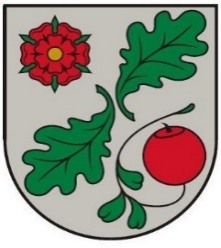 		Reģistrācijas Nr. 90009116276		„Iktes”, Stalbe, Stalbes pagasts, Pārgaujas novads, LV - 4151		Tālrunis 64134426, fakss 64127833                            e-pasts: pargaujasnovads@pargaujasnovads.lvar […]  apzīmētais teksts nav pieejams publiskai apskatei, jo tas satur datus aizsargājošu informāciju par fizisku personu, kas aizsargāta saskaņā ar Vispārīgo  datu aizsardzības reguluDOMES SĒDEPROTOKOLS N.52021. gada 27. maijā, plkst. 15.ooPārgaujas novada Raiskuma pagastā Sēdi atklāj plkst. 15.ooIzsludinātā darba kārtībaPārskats par 29.04.2021. domes sēdē pieņemto lēmumu izpildes gaitu      ZIŅO: M.DRUBIŅA, izpilddirektorePar zemes ierīcības projekta apstiprināšanu Pārgaujas novada Stalbes pagasta nekustamajam īpašumam […] Par grozījumiem Pārgaujas novada Raiskuma pagasta nekustamā īpašuma “Lenči” zemes nomas līgumāPar Pārgaujas novada Straupes pagasta nekustamā īpašuma [...] sadalīšanu, jauna nekustamā īpašuma izveidošanu, nosaukuma piešķiršanu un zemes lietošanas mērķa noteikšanu Par Pārgaujas novada Stalbes pagasta nekustamā īpašuma [...] sadalīšanu, jauna nekustamā īpašuma izveidošanu, nosaukuma piešķiršanu un zemes lietošanas mērķa noteikšanuPar Pārgaujas novada Stalbes pagasta nekustamā īpašuma [...] sadalīšanu, jauna nekustamā īpašuma izveidošanu, nosaukuma piešķiršanu un zemes lietošanas mērķa noteikšanuPar nosaukuma un adreses maiņu Pārgaujas novada Stalbes pagasta nekustamam īpašumam [...]Par Pārgaujas novada domes 19.06.2014. par saistošo noteikumu Nr. 11 “Par sabiedrisko kārtību Pārgaujas novada pašvaldības administratīvajā teritorijā izdošanu” atzīšanu par spēku zaudējušiemPar grozījumiem Īpašumu komisijas nolikumāPar publisko personu un iestāžu reģistra ierakstiemPar Pārgaujas novada pašvaldībai piekritīgo starpgabalu Par Pārgaujas novada pašvaldībai piekritīgo starpgabalu un nekustamā īpašuma nosaukuma maiņuPar adreses maiņu Pārgaujas novada Straupes pagasta nekustamā īpašuma “Vecpasts” adresācijas objektiemPar zemes vienību piekritību Pārgaujas novada pašvaldībaiZIŅO: R.VASILE, Attīstības un tautsaimniecības komitejas priekšsēdētājaPar saistošo noteikumu Nr. 7 ”Grozījumi Pārgaujas novada domes 2017. gada 21.decembra  saistošajos noteikumos Nr.15 „Par sociālajiem pabalstiem Pārgaujas novadā” izdošanuZIŅO: M.KRASTIŅŠ, Sociālo, izglītības, kultūras un sporta jautājumu komitejas priekšsēdētājsPar nosaukuma maiņu nekustamajam īpašumam “Āboliņi”, Straupē,  Straupes pagastā, Pārgaujas novadāZIŅO:I.K.BALTPURVIŅŠ, teritorijas plānotājs    Tiek veikts domes sēdes audioieraksts.Sēdi vada – domes priekšsēdētājs Hardijs VENTSSēdi protokolē – Kancelejas nodaļas vadītāja  Ilze KALNIŅAPiedalās:Deputāti:  Juris BALTGALVIS,  Ādolfs ČUDARĀNS, Alfs LAPSIŅŠ, Imants KALNIŅŠ, Monvids KRASTIŅŠ, Jānis PLŪME,   Guna RUKŠĀNE,  Rudīte VASILE, Hardijs VENTSPašvaldības administrācijas darbinieki:Maruta DRUBIŅA, izpilddirektore- attālināti Ingvilds Krišjānis BALTPURVIŅŠ- attālinātiIluta BALODE, sabiedrisko attiecību un jaunatnes lietu speciāliste- attālinātiLīga MEDNE, Finanšu nodaļas vadītāja- attālinātiEva MEIJERE, Attīstības plānošanas nodaļas vadītāja- attālinātiAgnese CITOVIČA- attālinātiAivis SKANGALIS – datortīklu un datorsistēmu administratorsSēdes vadītājs lūdz deputātus papildus darba kārtībā iekļaut jautājumu “Par saskaņojuma saņemšanu investīciju projekta realizācijai pašvaldības transporta infrastruktūras attīstībai un  aizņēmuma saņemšanai”Jautājumus uzdod deputāts A.LAPSIŅŠAtbildes sniedz L.MEDNE, H.VENTSSēdes vadītājs lūdz deputātus balsot par papildus jautājuma iekļaušanu domes sēdes darba kārtībā: PAR- 9 (Juris BALTGALVIS, Ādolfs ČUDARĀNS, Imants KALNIŅŠ, Monvids KRASTIŅŠ, Alfs LAPSIŅŠ, Jānis PLŪME, Rudīte VASILE, Guna RUKŠĀNE, Hardijs VENTS), PRET- nav, ATTURAS- nav, jautājums iekļaut sēdes darba kārtībā.Sēdes vadītājs lūdz deputātus balsot par darba kārtību kopumā: PAR- 8 (Juris BALTGALVIS, Ādolfs ČUDARĀNS, Imants KALNIŅŠ, Monvids KRASTIŅŠ, Jānis PLŪME, Rudīte VASILE, Guna RUKŠĀNE, Hardijs VENTS), PRET- nav, ATTURAS- 1(Alfs LAPSIŅŠ), sēdes darba kārtība apstiprināta.Apstiprinātā darba kārtībaPārskats par 29.04.2021. domes sēdē pieņemto lēmumu izpildes gaituPar zemes ierīcības projekta apstiprināšanu Pārgaujas novada Stalbes pagasta nekustamajam īpašumam […] Par grozījumiem Pārgaujas novada Raiskuma pagasta nekustamā īpašuma “Lenči” zemes nomas līgumāPar Pārgaujas novada Straupes pagasta nekustamā īpašuma [...] sadalīšanu, jauna nekustamā īpašuma izveidošanu, nosaukuma piešķiršanu un zemes lietošanas mērķa noteikšanu Par Pārgaujas novada Stalbes pagasta nekustamā īpašuma [...] sadalīšanu, jauna nekustamā īpašuma izveidošanu, nosaukuma piešķiršanu un zemes lietošanas mērķa noteikšanuPar Pārgaujas novada Stalbes pagasta nekustamā īpašuma [...] sadalīšanu, jauna nekustamā īpašuma izveidošanu, nosaukuma piešķiršanu un zemes lietošanas mērķa noteikšanuPar nosaukuma un adreses maiņu Pārgaujas novada Stalbes pagasta nekustamam īpašumam [...]Par Pārgaujas novada domes 19.06.2014. par saistošo noteikumu Nr. 11 “Par sabiedrisko kārtību Pārgaujas novada pašvaldības administratīvajā teritorijā izdošanu” atzīšanu par spēku zaudējušiemPar grozījumiem Īpašumu komisijas nolikumāPar publisko personu un iestāžu reģistra ierakstiemPar Pārgaujas novada pašvaldībai piekritīgo starpgabalu Par Pārgaujas novada pašvaldībai piekritīgo starpgabalu un nekustamā īpašuma nosaukuma maiņuPar adreses maiņu Pārgaujas novada Straupes pagasta nekustamā īpašuma “Vecpasts” adresācijas objektiemPar zemes vienību piekritību Pārgaujas novada pašvaldībaiPar saistošo noteikumu Nr. 7 ”Grozījumi Pārgaujas novada domes 2017. gada 21.decembra  saistošajos noteikumos Nr.15 „Par sociālajiem pabalstiem Pārgaujas novadā” izdošanuPar nosaukuma maiņu nekustamajam īpašumam “Āboliņi”, Straupē,  Straupes pagastā, Pārgaujas novadāZIŅO:I.K.BALTPURVIŅŠ, teritorijas plānotājsPar saskaņojuma saņemšanu investīciju projekta realizācijai pašvaldības transporta infrastruktūras attīstībai un  aizņēmuma saņemšanai”ZIŅO: L.MEDNE, Finanšu nodaļas vadītāja1.§	Pārskats par 29.04.2021. domes sēdē pieņemto lēmumu izpildes gaituZIŅO: M.DRUBIŅAJautājumu nav.Deputāti informāciju pieņem zināšanai.	                                       LĒMUMSPārgaujas novada Raiskuma pagastā2021.gada 27. maijā 				             	                      Nr. 100(protokols Nr. 5, 2.§)2.§Par zemes ierīcības projekta apstiprināšanu Pārgaujas novada Stalbes pagasta nekustamajam īpašumam [...] ZIŅO: R.VASILE, izsakās- navPārgaujas novada pašvaldībā, turpmāk – Pašvaldība, 2021.gada 6.maijā saņemts SIA „MĒRNIEKS MMR”, reģistrācijas numurs 44103031429, juridiskā adrese: Jāņa Poruka iela 8-313, Cēsis, LV-4101, zemes ierīkotājas Māras KĀJIŅAS 2021.gada 6.maija iesniegums (Pašvaldībā reģistrēts ar Nr.4-6/21/515-M) ar lūgumu apstiprināt zemes ierīcības projektu, kas izstrādāts Pārgaujas novada Stalbes pagasta nekustamā īpašuma [...], kadastra Nr.[...], zemes vienības ar kadastra apzīmējumu 4280 006 0107 sadalīšanai 2 (divās) zemes vienībās. Projektēto zemes vienību Nr.2 ar aptuveno platību 2.3 ha paredzēts izveidot kā jaunu nekustamo īpašumu ar nosaukumu “Liepuziedi”.Saskaņā ar Vidzemes rajona tiesas Stalbes pagasta zemesgrāmatas nodalījumu Nr.100000118143 nekustamais īpašums [...]sastāv no zemes vienības ar kadastra apzīmējumu 4280 006 0107 ar platību 7.1 ha un dzīvojamās mājas (kadastra apzīmējums 4280 006 0107 001), kura īpašnieks ir [...] , personas kods [...]. [...]  pārstāv [...], personas kods [...], pamatojoties uz Pārgaujas novada bāriņtiesas locekles Ingrīdas BALODES izsniegtas pilnvaras (reģistrēts 06.07.2017.  Pārgaujas novada Stalbes pagastā ar Nr. 30) pamata. Zemes ierīkotāja Māra KAJIŅA (zemes ierīkotājas sertifikāta Nr.AA0003, derīguma termiņš no 2013.gada 22.augusta līdz 2023.gada 21.augustam) atbilstoši Ministru kabineta 2016.gada 5.augusta noteikumu Nr.505 „Zemes ierīcības projekta izstrādes noteikumi” 25. punkta prasībām, ar savu parakstu ir apliecinājusi, ka zemes ierīcības projekts izstrādāts atbilstoši normatīvajiem aktiem zemes ierīcības jomā.Ņemot vērā augstāk minēto un pamatojoties uz likuma „Par pašvaldībām” 15.panta pirmās daļas 13.punktu, Zemes ierīcības likuma 19. pantu, 22. panta pirmo daļu, Administratīvā procesa likuma 65.panta pirmo daļu, Nekustamā īpašuma valsts kadastra likuma 1. panta pirmās daļas 14.punktu, 9.panta pirmās daļas 1.punktu un 84.pantu, Ministru kabineta 2016.gada 5.augusta noteikumu Nr.505 „Zemes ierīcības projekta izstrādes noteikumi” 4.punktu, 28.punkta 28.1., 28.2.apakšpunktu, Ministru kabineta 2006.gada 20.jūnija noteikumu Nr.496 „Nekustamā īpašuma lietošanas mērķu klasifikācijas un nekustamā īpašuma lietošanas mērķu noteikšanas un maiņas kārtība” 2. punkta 2.1. apakšpunktu, 4., 13., 30.punktu un  Pārgaujas novada domes 20.05.2021. Attīstības un tautsaimniecības komitejas atzinumu (protokols Nr.5), atklāti balsojot: PAR- 9 (Juris BALTGALVIS, Ādolfs ČUDARĀNS, Imants KALNIŅŠ, Monvids KRASTIŅŠ, Alfs LAPSIŅŠ, Jānis PLŪME, Rudīte VASILE, Guna RUKŠĀNE, Hardijs VENTS), PRET- nav, ATTURAS- nav, Pārgaujas novada dome NOLEMJ:Apstiprināt zemes ierīcības projektu, kas izstrādāts Pārgaujas novada Stalbes pagasta nekustamā īpašuma [...], kadastra Nr.[...], zemes vienības ar kadastra apzīmējumu 4280 006 0107 , platība 7.1 ha, sadalīšanai 2 (divās) zemes vienībās atbilstoši pielikumam.Atdalīt projektēto zemes vienību Nr.2 (kadastra apzīmējums 4280 006 0126) ar platību 2.3 ha (vairāk vai mazāk, cik izrādīsies pēc kadastrālās uzmērīšanas dabā) no nekustamā īpašuma [...]sastāva, izveidojot jaunu nekustamo īpašumu ar nosaukumu „Liepuziedi”.Noteikt projektētai zemes vienībai Nr.2 (kadastra apzīmējums 4280 006 0126) ar platību 2.3 ha (vairāk vai mazāk, cik izrādīsies pēc kadastrālās uzmērīšanas dabā) zemes lietošanas mērķi – zeme, uz kuras galvenā saimnieciskā darbība ir lauksaimniecība (lietošanas mērķa kods 0101).Saglabāt projektēto zemes vienību Nr.1 (kadastra apzīmējums 4280 006 0125) ar platību 4.8 ha (vairāk vai mazāk, cik izrādīsies pēc kadastrālās uzmērīšanas dabā) nekustamā īpašuma [...]sastāvā, nosakot zemes lietošanas mērķi: zeme, uz kuras galvenā saimnieciskā darbība ir lauksaimniecība (lietošanas mērķa kods 0101).Saglabāt projektētajai zemes vienībai Nr.1 (kadastra apzīmējums 4280 006 0125) ar platību 4.8 ha (vairāk vai mazāk, cik izrādīsies pēc kadastrālās uzmērīšanas dabā) un ar to funkcionāli saistītai ēkai (kadastra apzīmējums 4280 006 0107 001) adresi: „Jaundārznieki”, Stalbes pagasts, Pārgaujas novads, LV-4151.Uzdot Pārgaujas novada pašvaldības Kancelejas nodaļai lēmuma norakstu 5 (piecu) darba dienu laikā pēc tā parakstīšanas nosūtīt parakstītu ar drošu elektronisko parakstu:Valsts zemes dienesta Vidzemes reģionālās nodaļas Cēsu birojam, e-pasta adrese: kac.cesis@vzd.gov.lv;SIA „MĒRNIEKS MMR”, e-pasta adrese: mernieksmmr@inbox.lv;[...]Uzdot Pārgaujas novada pašvaldības izpilddirektoram veikt kontroli par lēmuma izpildi.Šo lēmumu var pārsūdzēt viena mēneša laikā no tā spēkā stāšanās dienas Administratīvās rajona tiesas attiecīgajā tiesu namā pēc pieteicēja adreses (fiziskā persona – pēc deklarētās dzīvesvietas vai nekustamā īpašuma atrašanās vietas, juridiskā persona - pēc juridiskās adreses). Lēmums stājas spēkā ar brīdi, kad tas paziņots adresātam (lēmums, kas paziņots kā vienkāršs pasta sūtījums, uzskatāms par paziņotu astotajā dienā no dienas, kad tas iestādē reģistrēts kā nosūtāmais dokuments vai nodots nosūtīšanai pastā, savukārt lēmums, kas sūtīts pa elektronisko pastu, uzskatāms par paziņotu otrajā darba dienā pēc tā nosūtīšanas). LĒMUMSPārgaujas novada Raiskuma pagastā2021.gada 27. maijā 				             	                      Nr. 101(protokols Nr. 5, 3.§)3. §Par grozījumiem Pārgaujas novada Raiskuma pagasta nekustamā īpašuma “Lenči” zemes nomas līgumāZIŅO: R.VASILE, izsakās- navPārgaujas novada pašvaldībā, turpmāk – Pašvaldība,  2021.gada 17.maijā saņemts [...], personas kods [...], 2021.gada 17.maija iesniegums (Pašvaldībā reģistrēts ar Nr.4-9/21/292-C) ar lūgumu, pagarināt zemes nomas līgumu, ar kuru iznomāta Pašvaldības īpašumā esošā nekustamā īpašuma “Lenči”, kadastra Nr. 4274 002 0187, Raiskuma pagastā, Pārgaujas novadā, zemes vienības ar kadastra apzīmējumu 4274 002 0187 daļa – 0.5 ha platībā, turpmāk – Nekustamais īpašums.Izvērtējot Pašvaldības rīcībā esošo informāciju un normatīvajos aktos noteikto konstatēts:Saskaņā ar 2016.gada 1.jūnijā noslēgto Zemes nomas līgumu Nr. PN/4-21.11/16/10, Nekustamā īpašuma nomas termiņš noteikts uz laiku līdz 2021.gada 31.maijam. Likuma „Par pašvaldībām” 77.pants nosaka, ka pašvaldības īpašums ir nodalīts no valsts īpašuma un citu tiesību subjektu īpašuma. Pašvaldības pārvalda, lieto savu īpašumu un rīkojas ar to likumā noteiktajā kārtībā. To īpašuma daļu, kas nav nepieciešama pašvaldības funkciju īstenošanai, pašvaldība var izmantot iedzīvotāju vajadzību apmierināšanai. Valsts un pašvaldību īpašuma privatizācijas un privatizācijas sertifikātu izmantošanas pabeigšanas likuma 16.panta otrā daļa noteic, ka  Valsts vai pašvaldības īpašuma objekti, izņemot šā likuma 15.pantā minētos, kā arī apbūvēti un neapbūvēti zemesgabali, par kuriem līdz pabeigšanas datumam nav saņemts privatizācijas ierosinājums vai pēc pabeigšanas datuma saskaņā ar šā likuma 14.pantu ir izbeigta privatizācija, vai kurus Ministru kabinets vai pašvaldības dome saskaņā ar šā likuma 6.panta astoto daļu nav nodevusi privatizācijai, turpmāk var tikt atsavināti Publiskas personas mantas atsavināšanas likumā noteiktajā kārtībā, savukārt saskaņā ar 16.panta piekto daļu valstij vai pašvaldībai piederoša vai piekrītoša zemesgabala nomu un nomas maksas aprēķināšanas kārtību reglamentē Ministru kabineta 2018.gada 19.jūnija noteikumi Nr.350 “Publiskas personas zemes nomas un apbūves tiesības noteikumi”, turpmāk – Noteikumi.Atbilstoši šo Noteikumu:4.1)	53.punktam Iznomātājs, izvērtējot lietderības apsvērumus, var pieņemt lēmumu pagarināt nomas līguma termiņu (nerīkojot izsoli). Nomas līgumu var pagarināt, ievērojot nosacījumu, ka nomas līguma kopējais termiņš nedrīkst pārsniegt Publiskas personas finanšu līdzekļu un mantas izšķērdēšanas novēršanas likumā noteikto nomas līguma termiņu.4.2) 56.punktam  pagarinot nomas līguma termiņu, nomas maksu pārskata, piemērojot šo noteikumu 3.nodaļā noteikto nomas maksas noteikšanas kārtību. Saskaņā ar SIA “LVKV”, reģistrācijas Nr.44103009697, 19.05.2021. atjaunoto vērtējumu  “Par nekustamā īpašuma Pārgaujas nov., Stalbes pag., “Lenči” nomas maksas noteikšanu”, nomas maksa zemes vienības ar kadastra apzīmējumu 4274 002 0187 daļai noteikta 30.00 euro (trīsdesmit euro) gadā, bez pievienotās vērtības nodokļa.4.3) 6.punktam, kas noteic, ka nomnieks papildus nomas maksai maksā iznomātājam normatīvajos aktos noteiktos nodokļus vai to kompensāciju, kuri attiecināmi uz iznomāto zemesgabalu.Ņemot vērā iepriekš minēto un, pamatojoties uz  likuma „Par pašvaldībām” 15.panta 13.punktu, 77.panta pirmo daļu, Publiskas personas finanšu līdzekļu un mantas izšķērdēšanas novēršanas likuma 6.1pantu un Ministru kabineta 2018.gada 19.jūnija noteikumu Nr.350 “Publiskas personas zemes nomas un apbūves tiesības noteikumi”  28.punktu  punktu un  Pārgaujas novada domes 20.05.2021. Attīstības un tautsaimniecības komitejas atzinumu (protokols Nr.5), atklāti balsojot: PAR- 9 (Juris BALTGALVIS, Ādolfs ČUDARĀNS, Imants KALNIŅŠ, Monvids KRASTIŅŠ, Alfs LAPSIŅŠ, Jānis PLŪME, Rudīte VASILE, Guna RUKŠĀNE, Hardijs VENTS), PRET- nav, ATTURAS- nav, Pārgaujas novada dome NOLEMJ:Noteikt nekustamā īpašuma “Lenči” zemes vienības ar kadastra apzīmējumu 4274 002 0187 daļai, platība 0.5 ha, nomas maksu 30.00 euro (trīsdesmit euro) gadā, bez pievienotās vērtības nodokļa. Uzdot Pārgaujas novada pašvaldības Kancelejas nodaļai lēmuma norakstu 5 (piecu) darba dienu laikā nosūtīt pēc tā parakstīšanas:ar drošu elektronisko parakstu, Cēsu novada pašvaldības izveidotajai Apvienojamo pašvaldību finanšu komisijai;2.2   [...], deklarētā adrese: [...]Uzdot Pārgaujas novada pašvaldības zemes lietu speciālistam sagatavot nomas līgumu, atbilstoši Ministru kabineta 2018.gada 19.jūnija noteikumu Nr.350 “Publiskas personas zemes nomas un apbūves tiesības noteikumi” prasībām, ar termiņu līdz 2026.gada 30.maijam. Uzdot Pārgaujas novada pašvaldības izpilddirektoram veikt Lēmuma izpildes kontroli. LĒMUMSPārgaujas novada Raiskuma pagastā2021.gada 27. maijā 				             	                     Nr. 102(protokols Nr. 5, 4.§)4.§Par Pārgaujas novada Straupes pagasta nekustamā īpašuma [...] sadalīšanu, jauna nekustamā īpašuma izveidošanu, nosaukuma piešķiršanu un zemes vienības lietošanas mērķa noteikšanuZIŅO: R.VASILE, izsakās- navPārgaujas novada pašvaldībā (turpmāk – Pašvaldība) 2021.gada 13.maijā saņemts [...], personas kods [...], deklarētā adrese: [...] Straupes pagasts, Pārgaujas novads iesniegums par nekustamā īpašuma sadali ar lūgumu atļaut atdalīt no Pārgaujas novada Straupes pagasta nekustamā īpašuma [...] kadastra Nr. [...], zemes vienības ar kadastra apzīmējumu 4282 004 0159 un 4282 004 0184, izveidojot tās kā jaunu nekustamo īpašumu ar nosaukumu “Kalna Kastaņi”. Izvērtējot Pārgaujas novada pašvaldības rīcībā esošo informāciju, konstatēts:Saskaņā ar Vidzemes rajona tiesas Straupes pagasta zemes grāmatas nodalījumu Nr. 147 nekustamā īpašuma [...], kadastra Nr. [...], 50.7720 ha kopplatībā, īpašumtiesības nostiprinātas uz [...], personas kods [...], vārda. Nekustamais īpašums [...], kadastra Nr. [...] (turpmāk – Nekustamais īpašums) sastāv no 6 (sešām) atsevišķām zemes vienībām ar kadastra apzīmējumu:2.1) 4282 005 0183, platība 1.24 ha;2.2) 4282 005 0184, platība 0.56 ha;2.3) 4282 001 0095, platība 38.2 ha;2.4) [...], platība 1.802 ha;2.5) 4282 004 0159, platība 1.47 ha;2.6) 4282 004 0318, platība 9.3 ha. 3) Saskaņā ar Valsts zemes dienesta kadastra datiem iepriekš norādītajām zemes vienībām ir noteikti zemes lietošanas mērķi: zeme, uz kuras galvenā saimnieciskā darbība ir mežsaimniecība (lietošanas mērķa kods-0201):3.1) 4282 005 0183 - lietošanas mērķis atbilst Pārgaujas novada domes 2019.gada 24.janvāra saistošajiem noteikumiem Nr.2 „Grozījumi Pārgaujas novada saistošajos noteikumos Nr.12 "Par Pārgaujas novada teritorijas plānojuma 2013. – 2024.gadam Teritorijas izmantošanas un apbūves noteikumiem un Grafisko daļu”" (turpmāk – Teritorijas plānojums) zemes vienību atļautai (plānotai) galvenajai izmantošanai;3.2) 4282 005 0184 - lietošanas mērķis atbilst Pārgaujas novada domes 2019.gada 24.janvāra saistošajiem noteikumiem Nr.2 „Grozījumi Pārgaujas novada saistošajos noteikumos Nr.12 "Par Pārgaujas novada teritorijas plānojuma 2013. – 2024.gadam Teritorijas izmantošanas un apbūves noteikumiem un Grafisko daļu”" (turpmāk – Teritorijas plānojums) zemes vienību atļautai (plānotai) galvenajai izmantošanai.Saskaņā ar Valsts zemes dienesta kadastra datiem norādītajām zemes vienībām ir noteikti zemes lietošanas mērķi: zeme, uz kuras galvenā saimnieciskā darbība ir lauksaimniecība (lietošanas mērķa kods-0101):4.1)  4282 001 0095 - lietošanas mērķis neatbilst Teritorijas plānojuma zemes vienības atļautai (plānotai) galvenajai izmantošanai. Saskaņā ar zemes vienības ar kadastra apzīmējumu 4282 001 0095 eksplikāciju (zemes lietošanas kategorija: Meži – 26.9 ha, Krūmāji – 6.7 ha, Purvi – 3.0 ha, Zem ūdens – 1.5 ha, Zem ceļiem – 0.1 ha), Teritorijas plānojuma grafisko daļu (zemes vienība atrodas Meža zemes teritorijas (M) funkcionālajā zonējumā) - zemes vienībai nosakāms lietošanas mērķis: zeme, uz kuras galvenā saimnieciskā darbība ir mežsaimniecība (lietošanas mērķa kods-0201).4.2)  4282 004 0318 - lietošanas mērķis neatbilst Teritorijas plānojuma zemes vienības atļautai (plānotai) galvenajai izmantošanai. Saskaņā ar zemes vienības ar kadastra apzīmējumu 4282 004 0318 eksplikāciju (zemes lietošanas kategorija: Meži – 8.8 ha, Zem ūdens – 0.1 ha, Zem ceļiem – 0.2 ha, Citas zemes – 0.2 ha), Teritorijas plānojuma grafisko daļu (zemes vienība atrodas Meža zemes teritorijas (M) funkcionālajā zonējumā) - zemes vienībai nosakāms lietošanas mērķis: zeme, uz kuras galvenā saimnieciskā darbība ir mežsaimniecība (lietošanas mērķa kods-0201).4.3)  [...] - lietošanas mērķis atbilst Pārgaujas novada domes 2019.gada 24.janvāra saistošajiem noteikumiem Nr.2 „Grozījumi Pārgaujas novada saistošajos noteikumos Nr.12 "Par Pārgaujas novada teritorijas plānojuma 2013. – 2024.gadam Teritorijas izmantošanas un apbūves noteikumiem un Grafisko daļu”" (turpmāk – Teritorijas plānojums) zemes vienību atļautai (plānotai) galvenajai izmantošanai;4.4)  4282 004 0159 - lietošanas mērķis atbilst Pārgaujas novada domes 2019.gada 24.janvāra saistošajiem noteikumiem Nr.2 „Grozījumi Pārgaujas novada saistošajos noteikumos Nr.12 "Par Pārgaujas novada teritorijas plānojuma 2013. – 2024.gadam Teritorijas izmantošanas un apbūves noteikumiem un Grafisko daļu”" (turpmāk – Teritorijas plānojums) zemes vienību atļautai (plānotai) galvenajai izmantošanai;5) Tiesības sadalīt jau esošu nekustamo īpašumu vairākos nekustamajos īpašumos prezumē Nekustamā īpašuma valsts kadastra likuma 19., 32. un 33.pants, nosakot, ka nekustamo īpašumu, ievērojot normatīvajos aktos noteikto kārtību, var izveidot arī sadalot reģistrētu nekustamo īpašumu vairākos nekustamā īpašuma objektos pēc tiesīgās personas ierosinājuma saņemšanas.6) Otrajā punktā minētās zemes vienības ir reģistrētas kā atsevišķas norobežotas zemes vienības un to robežas netiek pārkārtotas, līdz ar to zemes ierīcības projekta izstrāde nav nepieciešama.7) Saskaņā ar Nekustamā īpašuma kadastra likuma 1.panta 14.punktu un 53.panta 1.punkta “b” apakšpunktu, nekustamā īpašuma nosaukumu piešķir, maina attiecīgā pašvaldība, pieņemot lēmumu.8) Jauna nekustamā īpašuma izveidošanai pieteiktais nosaukums – “Kalna Kastaņi”, Straupes pagasta teritorijā nav piešķirts nevienam nekustamajam īpašumam.9) Nekustamā īpašuma izmaiņu apliecinošās ziņas par nosaukuma piešķiršanu, dokumentu veidā, atbilstoši Nekustamā īpašuma valsts kadastra likuma 53. un 84.pantam, Administratīvo teritoriju un apdzīvoto vietu likuma 14.panta trešajai daļai, sniedzamas Valsts zemes dienestam datu aktualizācijai Nekustamā īpašuma valsts kadastra informācijas sistēmā.10) Pamatojoties uz Teritorijas plānojumu, Nekustamā īpašuma valsts kadastra likuma 9.panta pirmās daļas 1.punktu un uz Ministru kabineta 2006.gada 20.jūnija noteikumu Nr.496 "Nekustamā īpašuma lietošanas mērķu klasifikācija un nekustamā īpašuma lietošanas mērķu noteikšanas un maiņas kārtība" 3.punktu, 30.punktu, kā arī uz 40.punktu tiek noteikti nekustamo īpašumu lietošanas mērķi un lietošanas mērķu kodi.11) Nekustamā īpašuma izmaiņu apliecinošās ziņas par nekustamā īpašuma lietošanas mērķa noteikšanu vai maiņu, atbilstoši Nekustamā īpašuma valsts kadastra likuma 84.pantam, Ministru kabineta 2012.gada 10.janvāra noteikumu Nr.47 „Noteikumi par Nekustamā īpašuma valsts kadastra informācijas sistēmas uzturēšanai nepieciešamās informācijas sniegšanas kārtību un apjomu" 4.punktam, sniedzamas Valsts zemes dienestam datu aktualizācijai Nekustamā īpašuma valsts kadastra informācijas sistēmā.Pamatojoties uz iepriekš minēto, likuma „Par pašvaldībām” 21.panta pirmās daļas 27.punktu un uz [...], personas kods [...], 2021.gada 13.maija iesniegumu  un  Pārgaujas novada domes 20.05.2021. Attīstības un tautsaimniecības komitejas atzinumu (protokols Nr.5), atklāti balsojot: PAR- 9 (Juris BALTGALVIS, Ādolfs ČUDARĀNS, Imants KALNIŅŠ, Monvids KRASTIŅŠ, Alfs LAPSIŅŠ, Jānis PLŪME, Rudīte VASILE, Guna RUKŠĀNE, Hardijs VENTS), PRET- nav, ATTURAS- nav, Pārgaujas novada dome NOLEMJ:1. 	Atļaut atdalīt no Pārgaujas novada Straupes pagasta nekustamā īpašuma […], kadastra Nr. […], kopplatība 50.7720 ha, atsevišķas zemes vienības ar kadastra apzīmējumu 4282 004 0159, platība 1.47 ha, un 4282 005 0184, platība 0.56 ha, izveidojot kā jaunu nekustamo īpašumu.2. 	Jaunizveidotajam Pārgaujas novada Straupes pagasta nekustamajam īpašumam, sastāvoša no zemes vienībām ar kadastra apzīmējumu 4282 004 0159, platība 1.47 ha, un 4282 005 0184, platība 0.56 ha,:2.1. 	Piešķirt nosaukumu “Kalna Kastaņi”;2.2. 	Saglabāt zemes lietošanas mērķi zemes vienībai ar kadastra apzīmējumu 4282 004 0159: zeme, uz kuras galvenā saimnieciskā darbība ir lauksaimniecība (lietošanas mērķa kods - 0101);2.3. 	Saglabāt zemes lietošanas mērķi zemes vienībai ar kadastra apzīmējumu 4282 004 0184: zeme, uz kuras galvenā saimnieciskā darbība ir mežsaimniecība (lietošanas mērķa kods - 0201).3. 	Pārgaujas novada Straupes pagasta nekustamajam īpašumam […], kadastra Nr. […], pēc zemes vienību atdalīšanas, sastāvoša no 4 (četrām) zemes vienībām ar kadastra apzīmējumu 4282 005 0183, platība 1.24 ha, 4282 001 0095, platība 38.2 ha, 4282 004 0074, platība 1.8020 ha, 4282 004 0318, platība 9.3 ha:3.1. 	Saglabāt nosaukumu […];3.2. 	Noteikt zemes vienībai ar kadastra apzīmējumu 4282 001 0095 lietošanas mērķi: zeme, uz kuras galvenā saimnieciskā darbība ir mežsaimniecība (lietošanas mērķa kods - 0201).3.3.       Noteikt zems vienībai ar kadastra apzīmējumu 4282 001 0318 lietošanas mērķi: zeme, uz kuras galvenā saimnieciskā darbība ir mežsaimniecība (lietošanas mērķa kods - 0201). 4. 	Uzdot Pārgaujas novada pašvaldības teritorijas plānotājam lēmuma 3.2. un 3.3.punktā noteikto lietošanas mērķu reģistrēšanu Valsts zemes dienesta kadastra informācijas sistēmas reģistrā.5. 	Uzdot Pārgaujas novada pašvaldības Kancelejas nodaļai, 5 (piecu) darba dienu laikā pēc lēmuma parakstīšanas, lēmuma norakstu, parakstītu ar drošu elektronisko parakstu, nosūtīt: 5.1.Valsts zemes dienesta Vidzemes reģionālās nodaļas Cēsu birojam, e-pasta adrese: kac.cesis@vzd.gov.lv;5.2. [...].LĒMUMSPārgaujas novada Raiskuma pagastā2021.gada 27. maijā 				             	                      Nr. 103(protokols Nr. 5, 5.§)5.§Par Pārgaujas novada Stalbes pagasta nekustamā īpašuma […] sadalīšanu, jauna nekustamā īpašuma izveidošanu, nosaukuma piešķiršanu un zemes vienības lietošanas mērķa noteikšanuZIŅO: R.VASILE, izsakās- navPārgaujas novada pašvaldībā (turpmāk – Pašvaldība) 2021.gada 12.maijā saņemts [...], personas kods [...], iesniegums par nekustamā īpašuma sadali ar lūgumu atļaut atdalīt no Pārgaujas novada Stalbes pagasta nekustamā īpašuma [...], kadastra Nr. [...], zemes vienību ar kadastra apzīmējumu 4280 010 0041, izveidojot to kā jaunu nekustamo īpašumu ar nosaukumu “Pūricklāmaņi”. Izvērtējot Pārgaujas novada pašvaldības rīcībā esošo informāciju, konstatēts:Saskaņā ar Vidzemes rajona tiesas Stalbes pagasta zemes grāmatas nodalījumu Nr. 239 nekustamā īpašuma [...], kadastra Nr. [...], 4.06 ha kopplatībā, īpašumtiesības nostiprinātas uz [...], personas kods […], vārda, kuru uz zvērinātas notāres Ingas DREIMANES izdotas Ģenerālpilnvaras Nr. 2333 11.05.2021 pamata pārstāv [...]Nekustamais īpašums [...], kadastra Nr. [...] (turpmāk – Nekustamais īpašums) sastāv no 2 (divām) atsevišķām zemes vienībām ar kadastra apzīmējumu:2.1) 	4280 010 0064, platība 2.06 ha; 2.2) 	4280 010 0041, platība 2.0 ha;3) Saskaņā ar Valsts zemes dienesta kadastra datiem iepriekš norādītajām zemes vienībām ir noteikti zemes lietošanas mērķi: zeme, uz kuras galvenā saimnieciskā darbība ir lauksaimniecība (lietošanas mērķa kods-0101):3.1)  4280 010 0064 - lietošanas mērķis atbilst Pārgaujas novada domes 2019.gada 24.janvāra saistošajiem noteikumiem Nr.2 „Grozījumi Pārgaujas novada saistošajos noteikumos Nr.12 "Par Pārgaujas novada teritorijas plānojuma 2013. – 2024.gadam Teritorijas izmantošanas un apbūves noteikumiem un Grafisko daļu”" (turpmāk – Teritorijas plānojums) zemes vienību atļautai (plānotai) galvenajai izmantošanai;3.2)   4280 010 0041 - lietošanas mērķis neatbilst Teritorijas plānojuma zemes vienības atļautai (plānotai) galvenajai izmantošanai. Saskaņā ar zemes vienības ar kadastra apzīmējumu 4280 010 0041 eksplikāciju (zemes lietošanas kategorija: Meži – 1.6 ha, Purvi – 0.4 ha), Teritorijas plānojuma grafisko daļu (zemes vienība atrodas Meža teritorijas (M) funkcionālajā zonējumā) - zemes vienībai nosakāms lietošanas mērķis: Zeme, uz kuras galvenā saimnieciskā darbība ir mežsaimniecība (lietošanas mērķa kods-0201).4) Tiesības sadalīt jau esošu nekustamo īpašumu vairākos nekustamajos īpašumos prezumē Nekustamā īpašuma valsts kadastra likuma 19., 32. un 33.pants, nosakot, ka nekustamo īpašumu, ievērojot normatīvajos aktos noteikto kārtību, var izveidot arī sadalot reģistrētu nekustamo īpašumu vairākos nekustamā īpašuma objektos pēc tiesīgās personas ierosinājuma saņemšanas.5) Otrajā punktā minētās zemes vienības ir reģistrētas kā atsevišķas norobežotas zemes vienības un to robežas netiek pārkārtotas, līdz ar to zemes ierīcības projekta izstrāde nav nepieciešama.6) Saskaņā ar Nekustamā īpašuma kadastra likuma 1.panta 14.punktu un 53.panta 1.punkta “b” apakšpunktu, nekustamā īpašuma nosaukumu piešķir, maina attiecīgā pašvaldība, pieņemot lēmumu.7) Jauna nekustamā īpašuma izveidošanai pieteiktais nosaukums – “Pūricklāmaņi”, Raiskuma pagasta teritorijā nav piešķirts nevienam nekustamajam īpašumam.8) Nekustamā īpašuma izmaiņu apliecinošās ziņas par nosaukuma piešķiršanu, dokumentu veidā, atbilstoši Nekustamā īpašuma valsts kadastra likuma 53. un 84.pantam, Administratīvo teritoriju un apdzīvoto vietu likuma 14.panta trešajai daļai, sniedzamas Valsts zemes dienestam datu aktualizācijai Nekustamā īpašuma valsts kadastra informācijas sistēmā.9) Pamatojoties uz Teritorijas plānojumu, Nekustamā īpašuma valsts kadastra likuma 9.panta pirmās daļas 1.punktu un uz Ministru kabineta 2006.gada 20.jūnija noteikumu Nr.496 "Nekustamā īpašuma lietošanas mērķu klasifikācija un nekustamā īpašuma lietošanas mērķu noteikšanas un maiņas kārtība" 3.punktu, 30.punktu, kā arī uz 40.punktu tiek noteikti nekustamo īpašumu lietošanas mērķi un lietošanas mērķu kodi.10) Nekustamā īpašuma izmaiņu apliecinošās ziņas par nekustamā īpašuma lietošanas mērķa noteikšanu vai maiņu, atbilstoši Nekustamā īpašuma valsts kadastra likuma 84.pantam, Ministru kabineta 2012.gada 10.janvāra noteikumu Nr.47 „Noteikumi par Nekustamā īpašuma valsts kadastra informācijas sistēmas uzturēšanai nepieciešamās informācijas sniegšanas kārtību un apjomu" 4.punktam, sniedzamas Valsts zemes dienestam datu aktualizācijai Nekustamā īpašuma valsts kadastra informācijas sistēmā.Pamatojoties uz iepriekš minēto, likuma „Par pašvaldībām” 21.panta pirmās daļas 27.punktu un uz [...], personas kods [...], 2021.gada 12.maija iesniegumu  un  Pārgaujas novada domes 20.05.2021. Attīstības un tautsaimniecības komitejas atzinumu (protokols Nr.5), atklāti balsojot: PAR- 9 (Juris BALTGALVIS, Ādolfs ČUDARĀNS, Imants KALNIŅŠ, Monvids KRASTIŅŠ, Alfs LAPSIŅŠ, Jānis PLŪME, Rudīte VASILE, Guna RUKŠĀNE, Hardijs VENTS), PRET- nav, ATTURAS- nav, Pārgaujas novada dome NOLEMJ:1. 	Atļaut atdalīt no Pārgaujas novada Stalbes pagasta nekustamā īpašuma [...], kadastra Nr. [...], kopplatība 4.06 ha, atsevišķu zemes vienību ar kadastra apzīmējumu 4280 010 0041, platība 2.0 ha, izveidojot to kā jaunu nekustamo īpašumu.2. 	Jaunizveidotajam Pārgaujas novada Stalbes pagasta nekustamajam īpašumam, sastāvoša no zemes vienības ar kadastra apzīmējumu 4280 010 0041, platība 2.0 ha:2.1. 	Piešķirt nosaukumu […];2.2. 	Noteikt zemes lietošanas mērķi zemes vienībai ar kadastra apzīmējumu 4280 010 0041: zeme, uz kuras galvenā saimnieciskā darbība ir mežsaimniecība (lietošanas mērķa kods-0201).3. 	Pārgaujas novada Stalbes pagasta nekustamajam īpašumam [...], kadastra Nr. [...], pēc zemes vienības atdalīšanas, sastāvoša no 1 (vienas) zemes vienības ar kadastra apzīmējumu 4280 010 0064, platība 2.06 ha:3.1. 	Saglabāt nosaukumu [...];3.2. 	Saglabāt zemes lietošanas mērķi: zeme, uz kuras galvenā saimnieciskā darbība ir lauksaimniecība (lietošanas mērķa kods-0101).4. 	Uzdot Pārgaujas novada pašvaldības teritorijas plānotājam lēmuma 2.2. un 3.2.punktā noteiktā lietošanas mērķa reģistrēšanu Valsts zemes dienesta kadastra informācijas sistēmas reģistrā.5. 	Uzdot Pārgaujas novada pašvaldības Kancelejas nodaļai lēmuma norakstu 5 (piecu) darba dienu laikā pēc tā parakstīšanas nosūtīt parakstītu ar drošu elektronisko parakstu: 5.1.Valsts zemes dienesta Vidzemes reģionālās nodaļas Cēsu birojam, e-pasta adrese: kac.cesis@vzd.gov.lv;5.2. [...]inbox.lv;5.3. [...], e-pasta adrese: [...]	LĒMUMSPārgaujas novada Raiskuma pagastā2021.gada 27. maijā 				             	                              Nr. 104(protokols Nr. 5, 6.§)6.§Par Pārgaujas novada Stalbes pagasta nekustamā īpašuma [...]sadalīšanu, jauna nekustamā īpašuma izveidošanu un nosaukuma piešķiršanuZIŅO: R.VASILE, izsakās- navPārgaujas novada pašvaldībā (turpmāk – Pašvaldība) 2021.gada 17.maijā saņemts [...], personas kods [...], iesniegums par nekustamā īpašuma sadali ar lūgumu atļaut atdalīt no Pārgaujas novada Stalbes pagasta nekustamā īpašuma [...], kadastra Nr. [...], zemes vienību ar kadastra apzīmējumu 4280 006 0089, izveidojot to kā jaunu nekustamo īpašumu ar nosaukumu “Spīganas”. Izvērtējot Pārgaujas novada pašvaldības rīcībā esošo informāciju, konstatēts:Saskaņā ar Vidzemes rajona tiesas Stalbes pagasta zemes grāmatas nodalījumu Nr. 123 nekustamā īpašuma [...], kadastra Nr. [...], 2.8 ha kopplatībā, īpašumtiesības nostiprinātas uz [...], personas kods [...], vārda. Nekustamais īpašums [...], kadastra Nr. [...] (turpmāk – Nekustamais īpašums) sastāv no 4 (četrām) atsevišķām zemes vienībām ar kadastra apzīmējumu:2.1) 	4280 007 0385, platība 0.4 ha; 2.2) 	4280 006 0044, platība 1.1 ha;2.3)   4280 006 0089, platība 0.7 ha;2.4)   4280 006 0108, platība 0.6 ha.3) Saskaņā ar Valsts zemes dienesta kadastra datiem norādītajām zemes vienībām ir noteikti zemes lietošanas mērķi: zeme, uz kuras galvenā saimnieciskā darbība ir lauksaimniecība (lietošanas mērķa kods-0101):3.1)  4280 007 0385 - lietošanas mērķis atbilst Pārgaujas novada domes 2019.gada 24.janvāra saistošajiem noteikumiem Nr.2 „Grozījumi Pārgaujas novada saistošajos noteikumos Nr.12 "Par Pārgaujas novada teritorijas plānojuma 2013. – 2024.gadam Teritorijas izmantošanas un apbūves noteikumiem un Grafisko daļu”" (turpmāk – Teritorijas plānojums) zemes vienību atļautai (plānotai) galvenajai izmantošanai;3.2)   4280 006 0089 - lietošanas mērķis atbilst Pārgaujas novada domes 2019.gada 24.janvāra saistošajiem noteikumiem Nr.2 „Grozījumi Pārgaujas novada saistošajos noteikumos Nr.12 "Par Pārgaujas novada teritorijas plānojuma 2013. – 2024.gadam Teritorijas izmantošanas un apbūves noteikumiem un Grafisko daļu”" (turpmāk – Teritorijas plānojums) zemes vienību atļautai (plānotai) galvenajai izmantošanai;4)  Saskaņā ar Valsts zemes dienesta kadastra datiem norādītajām zemes vienībām ir noteikti zemes lietošanas mērķi: zeme, uz kuras galvenā saimnieciskā darbība ir mežsaimniecība (lietošanas mērķa kods-0101):4.1)  4280 006 0044 - lietošanas mērķis atbilst Pārgaujas novada domes 2019.gada 24.janvāra saistošajiem noteikumiem Nr.2 „Grozījumi Pārgaujas novada saistošajos noteikumos Nr.12 "Par Pārgaujas novada teritorijas plānojuma 2013. – 2024.gadam Teritorijas izmantošanas un apbūves noteikumiem un Grafisko daļu”" (turpmāk – Teritorijas plānojums) zemes vienību atļautai (plānotai) galvenajai izmantošanai;4.2)  4280 006 0108 - lietošanas mērķis atbilst Pārgaujas novada domes 2019.gada 24.janvāra saistošajiem noteikumiem Nr.2 „Grozījumi Pārgaujas novada saistošajos noteikumos Nr.12 "Par Pārgaujas novada teritorijas plānojuma 2013. – 2024.gadam Teritorijas izmantošanas un apbūves noteikumiem un Grafisko daļu”" (turpmāk – Teritorijas plānojums) zemes vienību atļautai (plānotai) galvenajai izmantošanai;5) Tiesības sadalīt jau esošu nekustamo īpašumu vairākos nekustamajos īpašumos prezumē Nekustamā īpašuma valsts kadastra likuma 19., 32. un 33.pants, nosakot, ka nekustamo īpašumu, ievērojot normatīvajos aktos noteikto kārtību, var izveidot arī sadalot reģistrētu nekustamo īpašumu vairākos nekustamā īpašuma objektos pēc tiesīgās personas ierosinājuma saņemšanas.6) Otrajā punktā minētās zemes vienības ir reģistrētas kā atsevišķas norobežotas zemes vienības un to robežas netiek pārkārtotas, līdz ar to zemes ierīcības projekta izstrāde nav nepieciešama.7) Saskaņā ar Nekustamā īpašuma kadastra likuma 1.panta 14.punktu un 53.panta 1.punkta “b” apakšpunktu, nekustamā īpašuma nosaukumu piešķir, maina attiecīgā pašvaldība, pieņemot lēmumu.8) Jauna nekustamā īpašuma izveidošanai pieteiktais nosaukums – “Pūricklāmaņi”, Raiskuma pagasta teritorijā nav piešķirts nevienam nekustamajam īpašumam.9) Nekustamā īpašuma izmaiņu apliecinošās ziņas par nosaukuma piešķiršanu, dokumentu veidā, atbilstoši Nekustamā īpašuma valsts kadastra likuma 53. un 84.pantam, Administratīvo teritoriju un apdzīvoto vietu likuma 14.panta trešajai daļai, sniedzamas Valsts zemes dienestam datu aktualizācijai Nekustamā īpašuma valsts kadastra informācijas sistēmā.10) Pamatojoties uz Teritorijas plānojumu, Nekustamā īpašuma valsts kadastra likuma 9.panta pirmās daļas 1.punktu un uz Ministru kabineta 2006.gada 20.jūnija noteikumu Nr.496 "Nekustamā īpašuma lietošanas mērķu klasifikācija un nekustamā īpašuma lietošanas mērķu noteikšanas un maiņas kārtība" 3.punktu, 30.punktu, kā arī uz 40.punktu tiek noteikti nekustamo īpašumu lietošanas mērķi un lietošanas mērķu kodi.11) Nekustamā īpašuma izmaiņu apliecinošās ziņas par nekustamā īpašuma lietošanas mērķa noteikšanu vai maiņu, atbilstoši Nekustamā īpašuma valsts kadastra likuma 84.pantam, Ministru kabineta 2012.gada 10.janvāra noteikumu Nr.47 „Noteikumi par Nekustamā īpašuma valsts kadastra informācijas sistēmas uzturēšanai nepieciešamās informācijas sniegšanas kārtību un apjomu" 4.punktam, sniedzamas Valsts zemes dienestam datu aktualizācijai Nekustamā īpašuma valsts kadastra informācijas sistēmā.Pamatojoties uz iepriekš minēto, likuma „Par pašvaldībām” 21.panta pirmās daļas 27.punktu un uz [...], personas kods [...], 2021.gada 17.maija iesniegumu  un  Pārgaujas novada domes 20.05.2021. Attīstības un tautsaimniecības komitejas atzinumu (protokols Nr.5), atklāti balsojot: PAR- 9 (Juris BALTGALVIS, Ādolfs ČUDARĀNS, Imants KALNIŅŠ, Monvids KRASTIŅŠ, Alfs LAPSIŅŠ, Jānis PLŪME, Rudīte VASILE, Guna RUKŠĀNE, Hardijs VENTS), PRET- nav, ATTURAS- nav, Pārgaujas novada dome NOLEMJ:1. 	Atļaut atdalīt no Pārgaujas novada Stalbes pagasta nekustamā īpašuma [...], kadastra Nr. [...], kopplatība 2.8 ha, atsevišķu zemes vienību ar kadastra apzīmējumu 4280 006 0089, platība 0.7 ha, izveidojot to kā jaunu nekustamo īpašumu.2. 	Jaunizveidotajam Pārgaujas novada Stalbes pagasta nekustamajam īpašumam, sastāvoša no zemes vienības ar kadastra apzīmējumu 4280 006 0089, platība 0.7 ha:2.1. 	Piešķirt nosaukumu “Spīganas”;2.2. 	Saglabāt zemes lietošanas mērķi: zeme, uz kuras galvenā saimnieciskā darbība ir lauksaimniecība (lietošanas mērķa kods-0101).3. 	Pārgaujas novada Stalbes pagasta nekustamajam īpašumam [...], kadastra Nr. [...], pēc zemes vienības atdalīšanas, sastāvoša no 3 (trīs) zemes vienībām ar kadastra apzīmējumu 4280 007 0385, platība 0.4 ha, 4280 006 0044, platība 1.1 ha, 4280 006 0108, platība 0.6 ha:3.1. 	saglabāt nosaukumu [...];3.2. 	saglabāt zemes vienībām esošos zemes lietošanas mērķus. 4. 	Uzdot Pārgaujas novada pašvaldības:4.1. teritorijas plānotājam lēmuma 2.2. un 3.2.punktā noteiktā lietošanas mērķa reģistrēšanu Valsts zemes dienesta kadastra informācijas sistēmas reģistrā;4.2. Kancelejas nodaļai lēmuma norakstu 5 (piecu) darba dienu laikā pēc tā parakstīšanas nosūtīt parakstītu ar drošu elektronisko parakstu: 5.1.Valsts zemes dienesta Vidzemes reģionālās nodaļas Cēsu birojam, e-pasta adrese: kac.cesis@vzd.gov.lv;5.2. [...], e-pasta adrese: [...] LĒMUMSPārgaujas novada Raiskuma pagastā2021.gada 27. maijā 				             	                   Nr. 105(protokols Nr. 5, 7.§)7.§Par nosaukuma un adreses maiņu Pārgaujas novada Stalbes pagasta nekustamam īpašumam [...]ZIŅO: R.VASILE, izsakās- navPārgaujas novada pašvaldībā (turpmāk – Pašvaldība) 2021.gada 8.maijā saņemta Valsts zemes dienesta e-pasta vēstule, ar  mainīt adresi Pārgaujas novada Stalbes pagasta nekustamā īpašuma [...], kadastra Nr. [...], zemes vienībai ar kadastra apzīmējumu 4280 007 0476 un ar to funkcionāli saistītajām būvēm ar kadastra apzīmējumu [...] 001 un [...] 002.   Izvērtējot Pārgaujas novada pašvaldības rīcībā esošo informāciju, konstatēts:Nekustamais īpašums [...], kadastra Nr. [...], reģistrēts Vidzemes rajona tiesas Stalbes pagasta zemesgrāmatu nodalījumā Nr. 21 uz [...], personas kods [...], vārda.Minētajā gadījumā adresācijas objekts ir zeme un ēka, kas atbilst Ministru kabineta 2015.gada 8.decembra noteikumu Nr. 698 “Adresācijas noteikumi” 2.8. un 2.9.punktam, kas noteic, ka adresācijas objekts ir  dzīvošanai, saimnieciskai, administratīvai vai publiskai darbībai paredzēta ēka un   zemes vienība, uz kuras ir atļauts būvēt šo noteikumu 2.7. un 2.8. apakšpunktā minētos objektus);Atbilstoši Nekustamā īpašuma valsts kadastra likuma 1.panta 14.punktam un Administratīvo teritoriju un apdzīvoto vietu likuma 14.pantam, nekustamā īpašuma nosaukumu un adresi piešķir, maina attiecīgā pašvaldība, pieņemot lēmumu. Nekustamā īpašuma izmaiņu apliecinošās ziņas par nosaukuma piešķiršanu, dokumentu veidā, atbilstoši Nekustamā īpašuma valsts kadastra likuma 53. un 84.pantam, sniedzamas Valsts zemes dienestam datu aktualizācijai Nekustamā īpašuma valsts kadastra informācijas sistēmā un Valsts adrešu reģistrā.Pamatojoties uz iepriekš minēto, likuma „Par pašvaldībām” 21.panta pirmās daļas 27.punktu, kas noteic, ka tikai dome var pieņemt lēmumus citos likumā paredzētajos gadījumos, Administratīvo teritoriju un apdzīvoto vietu likuma 11.panta trešo daļu, kas noteic, ka Pašvaldības dome piešķir, maina vai likvidē nosaukumus ielām un laukumiem pilsētās un ciemos, nosaukumus vai numurus viensētām, apbūvei paredzētajām zemes vienībām un ēkām, kā arī numurus telpu grupā, Valsts zemes dienesta vēstuli un  Pārgaujas novada domes 20.05.2021. Attīstības un tautsaimniecības komitejas atzinumu (protokols Nr.5), atklāti balsojot: PAR- 9 (Juris BALTGALVIS, Ādolfs ČUDARĀNS, Imants KALNIŅŠ, Monvids KRASTIŅŠ, Alfs LAPSIŅŠ, Jānis PLŪME, Rudīte VASILE, Guna RUKŠĀNE, Hardijs VENTS), PRET- nav, ATTURAS- nav, Pārgaujas novada dome NOLEMJ:Mainīt nosaukumu Pārgaujas novada Stalbes pagasta nekustamajam īpašumam [...], kadastra Nr. [...], uz nosaukumu “Vidus [...]”.Mainīt Pārgaujas novada Stalbes pagasta nekustamā īpašuma [...], kadastra Nr. [...], adreses kods – 104355016, zemes vienībai ar kadastra apzīmējumu 4280 007 0476 un ar to funkcionāli saistītajām būvēm, ar kadastra apzīmējumu [...] 001 un [...] 002, adresi: “Vidus [...]”, Stalbes pagasts, Pārgaujas novads. Uzdot Pārgaujas novada pašvaldības Kancelejas nodaļai lēmuma norakstu 5 (piecu) darba dienu laikā nosūtītu parakstītu ar drošu elektronisko parakstu, Valsts zemes dienesta Vidzemes reģionālās nodaļas  Cēsu birojam, e-pasta adrese: kac.cesis@vzd.gov.lvLĒMUMSPārgaujas novada Raiskuma pagastā2021.gada 27. maijā 				             	                   Nr. 106(protokols Nr. 5, 8.§)8.§Par Pārgaujas novada domes 19.06.2014.  saistošo noteikumu Nr. 11 “Par sabiedrisko kārtību Pārgaujas novada pašvaldības administratīvajā teritorijā izdošanu” atzīšanu par spēku zaudējušiem  ZIŅO: R.VASILE, izsakās- nav2014. gada 19. jūnijā Pārgaujas novada dome pieņēma lēmumu “Par Saistošo noteikumu Nr. 11 “Par sabiedrisko kārtību Pārgaujas novada pašvaldības administratīvajā teritorijā izdošanu” (protokols Nr. 7, 13.§).Saskaņā ar likuma “Par pašvaldībām” 7. panta pirmo daļu šā likuma 15. pantā noteiktās pašvaldību autonomās funkcijas pildāmas kārtībā, kāda paredzēta attiecīgajos likumos un Ministru kabineta noteikumos. Dome ir tiesīga izdot saistošus noteikumus, paredzot administratīvo atbildību par to pārkāpšanu, ja tas nav paredzēts likumos.Ņemot vērā, ka Saeima 2020. gada 7. maijā ir pieņēmusi “Administratīvo sodu likumu par pārkāpumiem pārvaldes, sabiedriskās kārtības un valsts valodas  lietošanas jomā” , kura mērķis ir nodrošināt pārvaldes un sabiedrisko kārtību, kā arī valsts valodas lietošanu atbilstoši normatīvajiem aktiem valsts valodas jomā un atturēt personas no pārkāpumu izdarīšanas šajās jomās, un pašvaldībai nav tiesiska pamata dublēt likuma normas, kā arī citos nozaru likumos jau ir paredzēta atbildība par pārkāpumiem, kas paredzēti šajos saistošajos noteikumos.Ņemot vērā augstāk minēto un saskaņā ar likuma „Par pašvaldībām” 41. panta pirmās daļas 1. punktu un 43. panta pirmās daļas 4. punktu un  Pārgaujas novada domes 20.05.2021. Attīstības un tautsaimniecības komitejas atzinumu (protokols Nr.5), atklāti balsojot: PAR- 9 (Juris BALTGALVIS, Ādolfs ČUDARĀNS, Imants KALNIŅŠ, Monvids KRASTIŅŠ, Alfs LAPSIŅŠ, Jānis PLŪME, Rudīte VASILE, Guna RUKŠĀNE, Hardijs VENTS), PRET- nav, ATTURAS- nav, Pārgaujas novada dome NOLEMJ:1. Apstiprināt saistošos noteikumus Nr. 6 “Par Pārgaujas novada domes 19.06.2014.  saistošo noteikumu Nr. 11 “Par sabiedrisko kārtību Pārgaujas novada pašvaldības administratīvajā teritorijā izdošanu” atzīšanu par spēku zaudējušiem”  ( saistošie noteikumi pielikumā).2. Uzdot Pārgaujas novada pašvaldības Kancelejas nodaļai nodrošināt:2.1. šī lēmuma noraksta nosūtīšanu Vides aizsardzības un reģionālās attīstības ministrijai;2.2.  saistošo noteikumu un paskaidrojuma raksta publicēšanu Pārgaujas novada pašvaldības informatīvajā izdevumā “Pārgaujas Novada Vēstis’’ un Pārgaujas novada pašvaldības mājaslapā internetā.3. Noteikt, ka saistošie noteikumi stājas spēkā nākamajā dienā pēc to publicēšanas.4. Kontroli par lēmuma izpildi uzdot pašvaldības izpilddirektoram. LĒMUMSPārgaujas novada Raiskuma pagastā2021.gada 27. maijā 				             	                      Nr. 107(protokols Nr. 5, 9.§)9.§Par grozījumiem Pašvaldības īpašumu komisijas nolikumā ZIŅO: R.VASILE, izsakās- navPamatojoties uz likuma „Par pašvaldībām” 21. panta pirmās daļas 17. punktu, 41. panta pirmās daļas 2. punktu, 61. pantu un  Pārgaujas novada domes 20.05.2021. Attīstības un tautsaimniecības komitejas atzinumu (protokols Nr.5), atklāti balsojot: PAR- 9 (Juris BALTGALVIS, Ādolfs ČUDARĀNS, Imants KALNIŅŠ, Monvids KRASTIŅŠ, Alfs LAPSIŅŠ, Jānis PLŪME, Rudīte VASILE, Guna RUKŠĀNE, Hardijs VENTS), PRET- nav, ATTURAS- nav, Pārgaujas novada dome NOLEMJ:1.Apstiprināt šādus grozījumus Pašvaldības īpašumu komisijas nolikumā, turpmāk - Nolikums: Izteikt Nolikuma 2.1.7. punktu šādā redakcijā:“2.1.7. nodrošināt pašvaldības īpašumā vai valdījumā esošo dzīvokļu racionālu un lietderīgu izmantošanu un administrēšanu atbilstoši spēkā esošo normatīvo aktu prasībām. Komisijai pirms lēmuma pieņemšanas par dzīvokļa izīrēšanu, atsavināšanu, apgrūtināšanu vai iegādi ir jāsaņem Sociālā dienesta saskaņojums, ar kuru dienests akceptē īpašumu komisijas ieceri, vai arī sniedz ieteikumus par dzīvojamās platības nodošanu  lietošanā personām, kurām atbalstu sniedz Sociālais dienests. Lēmums stājas spēkā ar pieņemšanas brīdi.Lēmuma izpildes kontroli uzdot veikt izpilddirektoram.LĒMUMSPārgaujas novada Raiskuma pagastā2021.gada 27. maijā 				             	                    Nr.108(protokols Nr. 5, 10.§)10.§Par publisko personu un iestāžu reģistra ierakstiemZIŅO: R.VASILE, izsakās- navLikuma “Par pašvaldībām” 3.panta pirmā daļa noteic, ka vietējā pašvaldība ir vietējā pārvalde, kas ar pilsoņu vēlētas pārstāvniecības — domes — un tās izveidoto institūciju un iestāžu starpniecību nodrošina likumos noteikto funkciju, kā arī šajā likumā paredzētajā kārtībā Ministru kabineta doto uzdevumu un pašvaldības brīvprātīgo iniciatīvu izpildi, ievērojot valsts un attiecīgās administratīvās teritorijas iedzīvotāju intereses. Valsts pārvaldes iekārtas likuma 1.panta pirmās daļas 2.punkts noteic, ka atvasināta publiska persona ir pašvaldība vai cita ar likumu vai uz likuma pamata izveidota publiska persona. No minētajām normām ir secināms, ka atvasinātai publiskai personai ir ar likumu piešķirta sava autonoma kompetence, kas minētajā gadījumā ir atbilstoši likumam “Par pašvaldībām”.	Valsts pārvaldes iekārtas likuma 1.panta pirmās daļas 6.punkts noteic, ka pastarpinātā pārvalde ir atvasinātu publisku personu iestādes un amatpersonas, savukārt šā likuma 5.panta otrā daļa noteic, ka  pastarpinātās pārvaldes iestādes, darbojoties jomā, kas ar likumu nodota attiecīgās atvasinātās publiskās personas autonomā kompetencē, pārstāv šo publisko personu. Atvasinātā publiskā persona ir atbildīga par pastarpinātās pārvaldes iestāžu darbību.	Saskaņā ar likuma “Par pašvaldībām” 21.panta pirmās daļas 1. un 8.punktu tikai pašvaldības dome var apstiprināt pašvaldības nolikumu,  izveidot, reorganizēt un likvidēt pašvaldības iestādes, pašvaldības kapitālsabiedrības, biedrības un nodibinājumus, apstiprināt pašvaldības iestāžu nolikumus. Šā likuma 24.panta pirmā un otrā daļa noteic, ka Pašvaldības nolikums ir saistošie noteikumi, kas nosaka pašvaldības pārvaldes organizāciju, lēmumu pieņemšanas kārtību, iedzīvotāju tiesības un pienākumus vietējā pārvaldē, kā arī citus pašvaldības darba organizācijas jautājumus. Pašvaldības nolikumā nosaka:1) pašvaldības teritoriālo dalījumu;2) pašvaldības administrācijas struktūru;3) domes komitejas, to skaitlisko sastāvu, kompetenci un darba organizāciju;4) domes un tās komiteju darba organizatorisko un tehnisko apkalpošanu;5) pašvaldības lēmumu projektu sagatavošanas kārtību un līgumu noslēgšanas procedūru;6) kārtību, kādā privātpersonas var iepazīties ar pašvaldības pieņemtajiem lēmumiem, noslēgtajiem līgumiem un domes sēžu protokoliem;7) pašvaldības administrācijas izdoto administratīvo aktu apstrīdēšanas kārtību;8) kārtību, kādā pašvaldības institūcijās pieņem apmeklētājus un izskata iesniegumus;9) kārtību, kādā pašvaldības amatpersonas rīkojas ar pašvaldības mantu un finanšu resursiem;10) kārtību, kādā domes priekšsēdētāja nomaiņas gadījumā organizē lietvedības un dokumentu nodošanu jaunajam domes priekšsēdētājam;11) kārtību, kādā rīko publisko apspriešanu;12) citus jautājumus, kuri attiecas uz domes vai administrācijas darbu un saskaņā ar šo likumu jānosaka pašvaldības nolikumā.	Ar Pārgaujas novada domes 28.11.2019. Lēmumu Nr.162 tika izdotie saistošie noteikumi Nr.9 “Pārgaujas novada pašvaldības nolikums”, turpmāk - Nolikums. Nolikuma 8.punkts noteic, ka Domes pieņemto lēmumu izpildi nodrošina Pašvaldības administrācija izpilddirektora vadībā, saskaņā ar normatīvajiem aktiem un šo nolikumu. Atbilstoši iepriekš minētajam pašvaldības administrācija ir atvasinātas publiskas personas (domes) iestāde. 	Likuma “Par Latvijas Republikas Uzņēmumu reģistru” 2.19 pants noteic, ka publisko personu un iestāžu sarakstu saskaņā ar šo likumu un citiem normatīvajiem aktiem ved Uzņēmumu reģistrs, savukārt 18.17 un 18.18 pants, cita starpā noteic, ka reģistrā ieraksta atvasinātas publiskas personas, pastarpinātās pārvaldes iestādes, kā arī noteic reģistrā ierakstāmo ziņu apjomu:1) nosaukumu;2) veidu (saskaņā ar šā likuma 18.17 pantā noteikto);3) reģistrācijas numuru;4) adresi, oficiālās tīmekļvietnes adresi (ja tāda ir) un elektroniskā pasta adresi (ja tāda ir);5) datumu, kad pieņemts tiesību akts, ar kuru izveidota publiskā persona vai iestāde, tiesību akta nosaukumu, numuru (ja tāds ir), pieņēmēja nosaukumu un tā reģistrācijas numuru;6) ziņas par publiskās personas vai iestādes vadītāju [vārds, uzvārds, personas kods, amata nosaukums, iecelšanas (ievēlēšanas) datums un termiņš, ja persona amatā iecelta (ievēlēta) uz noteiktu laiku];7) ziņas par publiskās personas vai iestādes amatpersonu, kas īsteno tās vispārējo administratīvo vadību (vārds, uzvārds, personas kods, amata nosaukums);8) ziņas par publiskās personas vai iestādes institucionālo padotību, norādot publisko personu vai iestādi, kurai attiecīgā publiskā persona vai iestāde ir padota, un padotības formu (ja publiskā persona vai iestāde atrodas padotībā);9) ziņas par Uzņēmumu reģistra vestajos reģistros ierakstītajām privātpersonām (reģistrācijas numurs, nosaukums), kurām publiskā persona vai iestāde deleģējusi valsts pārvaldes uzdevumu;10) ziņas par to, vai pastarpinātās pārvaldes iestāde ir patstāvīgs nodokļu maksātājs;11) ziņas par reorganizāciju — tiesību aktu, uz kura pamata tā veikta (numurs un datums), reorganizācijas sekas;12) ziņas par likvidāciju — tiesību aktu, uz kura pamata tā veikta (numurs un datums);13) ziņas par izslēgšanu no publisko personu un iestāžu saraksta.	Likuma “Par Latvijas Republikas Uzņēmumu reģistru” 18.19 panta ceturtā daļa noteic, ka  Publiskā persona vai iestāde, kas iesniedz paziņojumu ieraksta izdarīšanai publisko personu un iestāžu sarakstā un paziņojumu par izmaiņām publisko personu un iestāžu saraksta ierakstos, ir atbildīga par paziņojumā norādīto ziņu atbilstību normatīvajiem aktiem.   Ņemot vērā minēto un pamatojoties uz likuma ''Par pašvaldībām''  21.panta pirmās daļas 27.punktu un  Pārgaujas novada domes 20.05.2021. Attīstības un tautsaimniecības komitejas atzinumu (protokols Nr.5), atklāti balsojot: PAR- 9 (Juris BALTGALVIS, Ādolfs ČUDARĀNS, Imants KALNIŅŠ, Monvids KRASTIŅŠ, Alfs LAPSIŅŠ, Jānis PLŪME, Rudīte VASILE, Guna RUKŠĀNE, Hardijs VENTS), PRET- nav, ATTURAS- nav, Pārgaujas novada dome NOLEMJ:1.Pieteikt un veikt šādus ierakstus Latvijas Republikas Uzņēmumu reģistra vestajā publisko personu un iestāžu sarakstā:Pārgaujas novada pašvaldības dome ir uz likuma pamata izveidota atvasināta publiska persona;Pārgaujas novada pašvaldības administrācija ir uz 28.11.2019. Saistošo noteikumu Nr.9 “Pārgaujas novada pašvaldības nolikums” pamata izveidota pastarpināta pārvaldes iestāde.Uzdot šī lēmuma izpildi nodrošināt izpilddirektoram līdz 2021.gada 4.jūnijam. LĒMUMSPārgaujas novada Raiskuma pagastā2021.gada 27. maijā 				             	                    Nr. 109(protokols Nr. 5, 11.§)11.§Par Pārgaujas novada pašvaldībai piekritīgo starpgabaluZIŅO:R.V ASILE, izsakās-navNekustamais īpašums “Vairodziņi”, Raiskuma pagastā, Pārgaujas novadā, ar kadastra Nr.4274 008 0262, platība 1.45 ha, ir Pārgaujas novada pašvaldībai piekrītošs nekustamais īpašums. Saskaņā ar Valsts zemes dienesta kadastra informācijas sistēmā pieejamo informāciju, zemes vienībai noteiktais zemes lietošanas mērķis -  zeme, uz kuras galvenā saimnieciskā darbība ir lauksaimniecība (lietošanas mērķa kods-0101).Publiskas personas mantas atsavināšanas likuma 1.panta pirmās daļas 11.punkts noteic, ka  zemes starpgabals ir publiskai personai piederošs zemesgabals, kura platība lauku apvidos ir mazāka par pašvaldības saistošajos noteikumos paredzēto minimālo zemesgabala platību vai kura konfigurācija nepieļauj attiecīgā zemesgabala izmantošanu atbilstoši apstiprinātajam teritorijas plānojumam, vai kuram nav iespējams nodrošināt pieslēgumu koplietošanas ielai (ceļam), savukārt Zemes ierīcības likuma 1.panta pirmās daļas 4.punkts noteic, ka starpgabals ir atsevišķi izvietota zemes vienība, kas atdalīta no pamatgabala ar citas personas īpašumā esošu zemi. Saskaņā ar Pārgaujas novada pašvaldības Teritorijas plānojuma 436.punktu minimālā jaunizveidojamā zemes gabala platībai ārpus ciemiem ir jābūt ne mazākai kā 2 ha. Atbilstoši normatīvajos aktos noteiktajam, nekustā īpašuma zemes vienība ir zemes starpgabals, jo zemes vienības  platība ir mazāka par normatīvajos aktos noteiktajiem 2 ha.Likuma „Par valsts un pašvaldību zemes īpašuma tiesībām un to nostiprināšanu zemesgrāmatās” 4.1panta otrā daļas 6.punkts paredz, ka zeme, kuras piederība 21.07.1940. nav konstatēta, zemes reformas laikā piekrīt pašvaldībai un ierakstāma zemesgrāmatā uz pašvaldības vārda, ja tā ir zemes starpgabals atbilstoši Publiskās personas mantas atsavināšanas likumā noteiktajam un par to pašvaldības dome (padome) ir pieņēmusi lēmumu, ka tā ir starpgabals.	Ņemot vērā iepriekš minēto un pamatojoties uz likuma „Par pašvaldībām” 21.panta pirmās daļas 27.punktu, kas noteic, ka tikai dome var pieņemt lēmumu citos likumā paredzētajos gadījumos un  Pārgaujas novada domes 20.05.2021. Attīstības un tautsaimniecības komitejas atzinumu (protokols Nr.5), atklāti balsojot: PAR- 9 (Juris BALTGALVIS, Ādolfs ČUDARĀNS, Imants KALNIŅŠ, Monvids KRASTIŅŠ, Alfs LAPSIŅŠ, Jānis PLŪME, Rudīte VASILE, Guna RUKŠĀNE, Hardijs VENTS), PRET- nav, ATTURAS- nav, Pārgaujas novada dome NOLEMJ:Noteikt, ka Pārgaujas novada pašvaldībai piekritīgā nekustamā īpašuma: “Vairodziņi”, Raiskuma pagastā, Pārgaujas novadā, kadastra Nr.4274 008 0262, zemes vienība ar kadastra apzīmējumu 4280 008 0262, ar platību 1.45 ha, ir starpgabals.Uzdot Pārgaujas novada pašvaldības:kancelejas nodaļai, 5 (piecu) darba dienu laikā pēc lēmuma parakstīšanas, lēmuma norakstu, parakstītu ar drošu elektronisko parakstu, nosūtīt  Valsts zemes dienesta Vidzemes reģionālās nodaļas Cēsu birojam, e-pasta adrese: kac.cesis@vzd.gov.lv;zemes lietu speciālistam - pēc datu aktualizācijas Nekustamā īpašuma valsts kadastra informācijas sistēmā, nodrošināt šī lēmuma 1.punktā norādītās zemes vienības reģistrēšanu zemesgrāmatā;izpilddirektoram – veikt lēmuma izpildes kontroli.LĒMUMSPārgaujas novada Raiskuma pagastā2021.gada 27. maijā 				             	                     Nr.110(protokols Nr. 5, 12.§)12.§Par Pārgaujas novada pašvaldībai piekritīgo starpgabalu un nekustamā īpašuma nosaukuma maiņuZIŅO: R.VASILE, izsakās- navNekustamais īpašums “Lejas Mežciemi”, Raiskuma pagastā, Pārgaujas novadā, kadastra Nr.4274 005 0022, sastāvošs no zemes vienības ar kadastra apzīmējumu 4274 005 0069,  ar platību 1.15 ha (vairāk vai mazāk pēc kadastrālās uzmērīšanas), ir Pārgaujas novada pašvaldībai piekrītošs nekustamais īpašums, turpmāk – nekustamais īpašums. Saskaņā ar Valsts zemes dienesta kadastra informācijas sistēmā pieejamo informāciju, zemes vienībai noteiktais zemes lietošanas mērķis -  zeme, uz kuras galvenā saimnieciskā darbība ir lauksaimniecība (lietošanas mērķa kods-0101). Nekustamais īpašums atrodas Gaujas nacionālā parka Dabas lieguma zonā. Publiskas personas mantas atsavināšanas likuma 1.panta pirmās daļas 11.punkts noteic, ka  zemes starpgabals ir publiskai personai piederošs zemesgabals, kura platība lauku apvidos ir mazāka par pašvaldības saistošajos noteikumos paredzēto minimālo zemesgabala platību vai kura konfigurācija nepieļauj attiecīgā zemesgabala izmantošanu atbilstoši apstiprinātajam teritorijas plānojumam, vai kuram nav iespējams nodrošināt pieslēgumu koplietošanas ielai (ceļam), savukārt Zemes ierīcības likuma 1.panta pirmās daļas 4.punkts noteic, ka starpgabals ir atsevišķi izvietota zemes vienība, kas atdalīta no pamatgabala ar citas personas īpašumā esošu zemi. Saskaņā ar Pārgaujas novada pašvaldības Teritorijas plānojuma 439.punktu un Gaujas nacionālā parka likuma 8.panta septītā daļu, minimālā jaunizveidojamā zemes gabala platībai ārpus ciemiem ir jābūt ne mazākai kā 10 ha. Atbilstoši normatīvajos aktos noteiktajam, nekustamā īpašuma zemes vienība ir zemes starpgabals, jo pieļaujamā zemes gabala platība ir mazāka par noteiktajiem 10 ha.Likuma „Par valsts un pašvaldību zemes īpašuma tiesībām un to nostiprināšanu zemesgrāmatās” 4.1panta otrā daļas 6.punkts paredz, ka zeme, kuras piederība 21.07.1940. nav konstatēta, zemes reformas laikā piekrīt pašvaldībai un ierakstāma zemesgrāmatā uz pašvaldības vārda, ja tā ir zemes starpgabals atbilstoši Publiskās personas mantas atsavināšanas likumā noteiktajam un par to pašvaldības dome (padome) ir pieņēmusi lēmumu, ka tā ir starpgabals.	Pārgaujas novada Raiskuma pagasta administratīvajā teritorijā, atbilstoši Nekustamā īpašuma valsts kadastra informācijai, reģistrēti 2 nekustamie īpašumi ar nosaukumu “Lejas Mežciemi”. Viens no tiem ir reģistrēts zemesgrāmatā, līdz ar to, lai starpgabalu “Lejas Mežciemi” ar kadastra apzīmējumu 4274 005 0069 reģistrētu zemesgrāmatā, nepieciešams mainīt tā nosaukumu.Saskaņā ar Nekustamā īpašuma kadastra likuma 1.panta 14.punktu un 53.panta 1.punkta “b” apakšpunktu, nekustamā īpašuma nosaukumu piešķir, maina attiecīgā pašvaldība, pieņemot lēmumu.Nekustamā īpašuma izmaiņu apliecinošās ziņas dokumentu veidā, atbilstoši Nekustamā īpašuma valsts kadastra likuma 53. un 84.pantam, sniedzamas Valsts zemes dienestam datu aktualizācijai Nekustamā īpašuma valsts kadastra informācijas sistēmā.Ņemot vērā iepriekš minēto un pamatojoties uz likuma „Par pašvaldībām” 21.panta pirmās daļas 27.punktu, kas noteic, ka tikai dome var pieņemt lēmumu citos likumā paredzētajos gadījumos  un  Pārgaujas novada domes 20.05.2021. Attīstības un tautsaimniecības komitejas atzinumu (protokols Nr.5), atklāti balsojot: PAR- 9 (Juris BALTGALVIS, Ādolfs ČUDARĀNS, Imants KALNIŅŠ, Monvids KRASTIŅŠ, Alfs LAPSIŅŠ, Jānis PLŪME, Rudīte VASILE, Guna RUKŠĀNE, Hardijs VENTS), PRET- nav, ATTURAS- nav, Pārgaujas novada dome NOLEMJ:1.Noteikt, ka Pārgaujas novada pašvaldībai piekritīgā nekustamā īpašuma: “Lejas Mežciemi”, Raiskuma pagastā, Pārgaujas novadā, kadastra Nr.4274 005 0022, zemes vienība ar kadastra apzīmējumu 4274 005 0069, ar platību 1.15 ha (vairāk vai mazāk pēc kadastrālās uzmērīšanas), ir starpgabals.Mainīt nekustamam īpašumam “Lejas Mežciemi”, Raiskuma pagastā, Pārgaujas novadā, kadastra Nr.4274 005 0022, sastāvoša no zemes vienības ar kadastra apzīmējumu 4274 005 0069, ar aptuveno platību 1.15 ha (starpgabals), nosaukumu no “Lejas Mežciemi” uz nosaukumu “Mežciemu starpgabals”.Uzdot Pārgaujas novada pašvaldības:kancelejas nodaļai, 5 (piecu) darba dienu laikā pēc lēmuma parakstīšanas, lēmuma norakstu, parakstītu  ar drošu elektronisko parakstu, nosūtīt  Valsts zemes dienesta Vidzemes reģionālās nodaļas Cēsu birojam, e-pasta adrese: kac.cesis@vzd.gov.lv;Zemes lietu speciālistam - pēc datu aktualizācijas Nekustamā īpašuma valsts kadastra informācijas sistēmā, nodrošināt šī lēmuma 1.punktā norādītās zemes vienības reģistrēšanu zemesgrāmatā.Izpilddirektoram - veikt lēmuma izpildes kontroli.LĒMUMSPārgaujas novada Raiskuma pagastā2021.gada 27. maijā 				             	                    Nr. 111(protokols Nr. 5, 13.§)13.§Par adreses maiņu Pārgaujas novada Straupes pagasta nekustamā īpašuma “Vecpasts” adresācijas objektiemZIŅO: R.VASILE, izsakās- navPārgaujas novada pašvaldībā, turpmāk – Pašvaldība, 2021.gada 20.maijā saņemts SIA “Brasla”, reģistrācijas Nr.40103698444, juridiskā adrese: "Vecpasts", Straupes pag., Pārgaujas nov., LV-4152, elektroniski parakstīts iesniegums (Pašvaldībā reģistrēts ar Nr. 4-6/21/589-B), kurā tiek lūgts piešķirt adresi 2 ēkām ar kadastra apzīmējumu 4282 006 0066 005 un 4282 006 0066 003, kas atrodas Pārgaujas novada Straupes pagasta nekustamā īpašuma „Vecpasts”, kadastra Nr.4282 006 0066 sastāvā. Adrešu priekšlikums: ēkai (stallis) ar kadastra apzīmējumu 4282 006 0066 005 - Vecpasta stallis”, Straupes pag., Pārgaujas nov., bet ēkai (klēts) ar kadastra apzīmējumu 4282 006 0066 003 - „Vecpasta smēde”, Straupes pag., Pārgaujas nov. Izvērtējot Pašvaldības rīcībā esošo informāciju, konstatēts:Pārgaujas novada Straupes pagasta nekustamais īpašums „Vecpasts” ar kadastra Nr. 4282 006 0066, platība 18.43 ha, ir reģistrēts Vidzemes rajona tiesu zemesgrāmatu nodaļas Straupes pagasta zemesgrāmatu nodalījumā Nr.14 un sastāv no vienas zemes vienības ar kadastra apzīmējumu 4282 006 0066 un 5 (piecām) ēkām (kadastra apzīmējums: 4282 006 0066  001 (dzīvojamā māja), 4282 006 0066  002 (dzīvojamā māja), 4282 006 0066  003 (klēts), 4282 006 0066 004 (drupas ar iebūvētu apkures mezglu) un 4282 006 0066  005 (Stallis)), turpmāk – NĪ „Vecpasts”. NĪ „Vecpasts” īpašnieks ir Sabiedrība ar ierobežotu atbildību "Brasla", 40103698444, kuru pārstāv ar paraksta tiesībām tās valdes loceklis Guntis Āboltiņš-Āboliņš ([...]). Atbilstoši Valsts zemes dienesta kadastra informācijas datiem – zemes vienībai un ar to funkcionāli saistītajām ēkām noteikta adrese: „Vecpasts”, Straupes pagasts, Pārgaujas novads. Adrese maināma ievērojot Ministru kabineta 2015.gada 8.decembra noteikumu Nr.698 “Adresācijas noteikumi”, turpmāk - Adresācijas noteikumi, pamatprincipus. Ēkām maināma adrese, pamatojoties uz Adresācijas noteikumu 12.punktu, kas noteic, ka, ja apbūvei paredzētajai zemes vienībai adrese ir piešķirta, tad pirmajai ēkai, kas tiek būvēta vai ir uzbūvēta uz apbūvei paredzētas zemes vienības, un ar to funkcionāli saistītajām ēkām saglabā zemes vienībai piešķirto adresi. Katrai nākamajai ēkai un ar to funkcionāli saistītajām ēkām, kuras būvēs vai ir uzbūvētas uz apbūvei paredzētas zemes vienības, izvērtējot konkrēto situāciju, piešķir jaunu adresi.Pieteiktie nosaukumi „Vecpasta stallis” un „Vecpasta smēde”- Straupes pagasta teritorijā nav piešķirts nevienam adresācijas objektam.Atbilstoši Adresācijas noteikumu 29.1.apakšpunktam adresācijas objekts, kas ir saimnieciskajai un publiskajai darbībai paredzētas ēkas, atbilst šo noteikumu 2.8. un 2.9. apakšpunktam.Nekustamā īpašuma izmaiņu apliecinošās ziņas par nosaukuma piešķiršanu, dokumentu veidā, atbilstoši Nekustamā īpašuma valsts kadastra likuma 53. un 84.pantam, sniedzamas Valsts zemes dienestam datu aktualizācijai Nekustamā īpašuma valsts kadastra informācijas sistēmā un Valsts adrešu reģistrā.Pamatojoties uz iepriekš minēto, likuma „Par pašvaldībām” 21.panta pirmās daļas 27.punktu, Administratīvo teritoriju un apdzīvoto vietu likuma 11.panta trešo daļu, kas noteic, ka Pašvaldības dome piešķir, maina vai likvidē nosaukumus ielām un laukumiem pilsētās un ciemos, nosaukumus vai numurus viensētām, apbūvei paredzētajām zemes vienībām un ēkām, kā arī numurus telpu grupām, uz 2021.gada 20.maijā saņemto SIA “Brasla” iesniegumu  un  Pārgaujas novada domes 20.05.2021. Attīstības un tautsaimniecības komitejas atzinumu (protokols Nr.5), atklāti balsojot: PAR- 9 (Juris BALTGALVIS, Ādolfs ČUDARĀNS, Imants KALNIŅŠ, Monvids KRASTIŅŠ, Alfs LAPSIŅŠ, Jānis PLŪME, Rudīte VASILE, Guna RUKŠĀNE, Hardijs VENTS), PRET- nav, ATTURAS- nav, Pārgaujas novada dome NOLEMJ:Mainīt adresi Pārgaujas novada Straupes pagasta nekustamā īpašuma „Vecpasts”, kadastra Nr.4282 004 0066, uz zemes vienības ar kadastra apzīmējumu 4282 004 0066 esošām 2 ēkām:ēkai ar kadastra apzīmējumu 4282 004 0066 005 (stallis) - no adreses „Vecpasts”, Straupes pag., Pārgaujas nov., uz adresi „Vecpasta stallis”, Straupes pag., Pārgaujas nov.;ēkai ar kadastra apzīmējumu 4282 004 0066 003 (klēts) - no adreses „Vecpasts”, Straupes pag., Pārgaujas nov., uz adresi „Vecpasta smēde”, Straupes pag., Pārgaujas nov.Saglabāt Pārgaujas novada Straupes pagasta nekustamā īpašuma „Vecpasts”, kadastra Nr.4282 004 0066, sastāvā esošai zemes vienībai ar kadastra apzīmējumu 4282 004 0066 un ar to funkcionāli saistītām  ēkām (kadastra apzīmējums: 4282 004 0066 001 , 4282 004 0066 002 un 4282 004 0066 004 ) adresi: “Vecpasts”, Straupes pag., Pārgaujas nov.Uzdot Pārgaujas novada pašvaldības Kancelejas nodaļai,  5 (piecu) darba dienu laikā pēc lēmuma parakstīšanas, lēmuma norakstu, parakstītu  ar drošu elektronisko parakstu, nosūtīt: Valsts zemes dienesta Vidzemes reģionālās nodaļas Cēsu birojam, e-pasta adrese: kac.cesis@vzd.gov.lv;SIA “Brasla”, e-pasta adrese: brasla.sia@gmail.com.  Šo lēmumu var pārsūdzēt viena mēneša laikā no tā spēkā stāšanās dienas Administratīvās rajona tiesas attiecīgajā tiesu namā pēc pieteicēja adreses (fiziskā persona – pēc deklarētās dzīvesvietas vai nekustamā īpašuma atrašanās vietas, juridiskā persona – pēc juridiskās adreses). Lēmums stājas spēkā ar brīdi, kad tas paziņots adresātam (lēmums, kas sūtīts pa elektronisko pastu, uzskatāms par paziņotu otrajā darba dienā pēc tā nosūtīšanas).LĒMUMSPārgaujas novada Raiskuma pagastā2021.gada 25. maijā 				             	                      Nr. 112(protokols Nr. 5, 14.§)14.§Par zemes vienību piekritību Pārgaujas novada pašvaldībaiZIŅO: R.VASILE, izsakās- navZemes pārvaldības likuma 17.panta piektajā daļā noteikts, ka valstij un vietējām pašvaldībām pēc zemes reformas pabeigšanas piederošo un piekritīgo zemi izvērtē Ministru kabineta noteiktajā kārtībā divu gadu laikā pēc tam, kad Ministru kabinets izdevis rīkojumu par zemes reformas pabeigšanu attiecīgās vietējās pašvaldības administratīvajā teritorijā vai visās novada teritoriālā iedalījuma vienībās.Ministru kabinets 2016.gada 28.janvārī izdevis rīkojumu Nr.86 “Par Zemes reformas pabeigšanu Pārgaujas  novada  lauku apvidū”. Saskaņā ar Zemes pārvaldības likuma 17.panta sestajā daļā noteikto, zemes gabali, par kuriem šā panta piektajā daļā noteiktajā termiņā pašvaldības un ministrijas Valsts zemes dienesta publicētajos rezerves zemes fondā ieskaitītās un īpašuma tiesību atjaunošanai neizmantotās zemes izvērtēšanas sarakstos nav izdarījušas atzīmi par zemes gabala piederību vai piekritību pašvaldībai vai valstij, piekrīt vietējai pašvaldībai tās administratīvajā teritorijā. Lēmumu par šo zemes gabalu ierakstīšanu zemesgrāmatās pieņem pašvaldība.	Pamatojoties uz Zemes pārvaldības likuma 17.panta sesto daļu, saskaņā ar Ministru kabineta 2016.gada 29.marta noteikumu Nr.190 “Kārtība, kādā pieņem lēmumu par rezerves zemes fondā ieskaitīto zemes gabalu un īpašuma tiesību atjaunošanai neizmantoto zemes gabalu piederību vai piekritību” prasībām un  Pārgaujas novada domes 20.05.2021. Attīstības un tautsaimniecības komitejas atzinumu (protokols Nr.5), atklāti balsojot: PAR- 9 (Juris BALTGALVIS, Ādolfs ČUDARĀNS, Imants KALNIŅŠ, Monvids KRASTIŅŠ, Alfs LAPSIŅŠ, Jānis PLŪME, Rudīte VASILE, Guna RUKŠĀNE, Hardijs VENTS), PRET- nav, ATTURAS- nav, Pārgaujas novada dome NOLEMJ:Noteikt, ka Pārgaujas novada pašvaldībai piekrīt rezerves zemes fondā ieskaitītā zemes vienība – starpgabals ar kadastra apzīmējumu 4282 007 0106, platība 2.32 ha (vairāk vai mazāk pēc kadastrālās uzmērīšanas), Straupes pagastā, Pārgaujas novadā, atbilstoši grafiskajam pielikumam.Iekļaut 1.punktā minēto zemes vienību Pārgaujas novada Straupes pagasta nekustamā īpašuma “Pašvaldības starpgabali”, kadastra Nr.4282 006 0088, sastāvā.Saglabāt zemes vienībai ar kadastra apzīmējumu 4282 007 0106, platība 2.32 ha (vairāk vai mazāk pēc kadastrālās uzmērīšanas) zemes lietošanas mērķi: Ar maģistrālajām elektropārvades un sakaru līnijām un maģistrālajiem naftas, naftas produktu, ķīmisko produktu, gāzes un ūdens cauruļvadiem saistīto būvju, ūdens ņemšanas un notekūdeņu attīrīšanas būvju apbūve.Reģistrēt 1.punktā minēto zemes vienību zemesgrāmatā uz pašvaldības vārda.Uzdot Pārgaujas novada pašvaldības:kancelejas nodaļai,  5 (piecu) darba dienu laikā pēc lēmuma parakstīšanas, lēmuma norakstu, parakstītu  ar drošu elektronisko parakstu, nosūtīt Valsts zemes dienesta Vidzemes reģionālās nodaļas Cēsu birojam, e-pasta adrese: kac.cesis@vzd.gov.lvfinanšu nodaļai uzņemt pašvaldības bilancē šī lēmuma 1.punktā norādīto zemes vienību. zemes lietu speciālistam - pēc datu aktualizācijas Nekustamā īpašuma valsts kadastra informācijas sistēmā, organizēt šī lēmuma 1.punktā norādītās zemes vienības kadastrālo uzmērīšanu un reģistrēšanu zemesgrāmatā. LĒMUMSPārgaujas novada Raiskuma pagastā2021.gada 27. maijā 				             	                     Nr. 113(protokols Nr. 5, 15.§)15.§Par saistošo noteikumu Nr. 7 ”Grozījumi Pārgaujas novada domes 2017. gada 21.decembra  saistošajos noteikumos Nr.15 „Par sociālajiem pabalstiem Pārgaujas novadā” izdošanuZIŅO: M.KRASTIŅŠ, izsakās- navMinistru kabineta 2020.gada 17.decembra noteikumi Nr.809. “Noteikumi par mājsaimniecības materiālās situācijas izvērtēšanu un sociālās palīdzības saņemšanu” nosaka mājokļa pabalsta aprēķina un izmaksas kārtību un spēkā stāšanās laiku ar 01.07.2021.Pamatojoties uz likuma „Par pašvaldībām” 41.panta pirmās daļas 1.punktu un Pārgaujas novada domes Sociālo, izglītības, kultūras un sporta jautājumu komitejas 2021. gada 20.maija atzinumu (protokols Nr.4.), Pārgaujas novada dome, atklāti balsojot: PAR- 9 (Juris BALTGALVIS, Ādolfs ČUDARĀNS, Imants KALNIŅŠ, Monvids KRASTIŅŠ, Alfs LAPSIŅŠ, Jānis PLŪME, Rudīte VASILE, Guna RUKŠĀNE, Hardijs VENTS), PRET- nav, ATTURAS- nav, Pārgaujas novada dome NOLEMJ:1. Izdot Saistošos noteikumus Nr. 7 ”Grozījumi Pārgaujas novada domes 21.12.2017. saistošajos noteikumos Nr. 15 „Par sociālajiem pabalstiem Pārgaujas novadā” (noteikumi pielikumā). 2. Noteikt, ka saistošie noteikumi stājas spēkā 01.07.2021.3. Uzdot Pārgaujas novada pašvaldības Kancelejas nodaļai nodrošināt: 3.1. noteikumu un paskaidrojuma raksta nosūtīšanu Vides aizsardzības un reģionālās attīstības ministrijai zināšanai  triju darba dienu laikā pēc parakstīšanas; 3.2. saistošo noteikumu grozījumu publicēšanu Pārgaujas novada pašvaldības informatīvajā izdevumā “Pārgaujas Novada Vēstis” un mājaslapā www.pargaujasnovads.lv.4.Kontroli par lēmuma izpildi uzdot veikt Pārgaujas novada pašvaldības izpilddirektoram. LĒMUMSPārgaujas novada Raiskuma pagastā2021.gada 27.maijā  				             	                      Nr. 114                                                                                             (protokols Nr. 5, 16. §)16. §Par nosaukuma maiņu nekustamajam īpašumam “Āboliņi”, Straupē,  Straupes pagastā, Pārgaujas novadāZIŅO:I.K.BALTPURVIŅŠ, izsakās-navNekustamā īpašuma “Āboliņi", Straupē, Straupes pagastā, Pārgaujas novadā, kadastra numurs 4282 004 0283, sastāvā esošā zemes vienība ar platību 0.3270 ha, kadastra apzīmējums 4282 004 0283, ir piekritīga Pārgaujas novada pašvaldībai (turpmāk - Pašvaldība), saskaņā ar Pārgaujas novada domes 2014.gada 18.decembra sēdes lēmumu (protokols Nr.13, 12.§), turpmāk – NĪ “Āboliņi”. Pārgaujas novada, Straupes pagasta, Straupē ir vēl viens, citai personai piederošs, zemesgrāmatā reģistrēts nekustamais īpašums ar nosaukumu “Āboliņi”. Ņemot vērā minēto, Pašvaldības piekritīgajam NĪ “Āboliņi” jāmaina nosaukums, lai to reģistrētu zemesgrāmatā.Saskaņā ar Nekustamā īpašuma kadastra likuma 1.panta 14.punktu un 53.panta 1.punkta “b” apakšpunktu, Administratīvo teritoriju un apdzīvoto vietu likuma 11.panta trešo daļu nekustamā īpašuma nosaukumu piešķir, maina attiecīgā pašvaldība, pieņemot lēmumu.Nekustamā īpašuma izveidošanai pieteiktais nosaukums - „Baltie Āboliņi” Straupē, Straupes pagasta teritorijā nav piešķirts nevienam nekustamajam īpašumam.Nekustamā īpašuma izmaiņu apliecinošās ziņas par nosaukuma piešķiršanu, dokumentu veidā, atbilstoši Nekustamā īpašuma valsts kadastra likuma 53. un 84.pantam, sniedzamas Valsts zemes dienestam datu aktualizācijai Nekustamā īpašuma valsts kadastra informācijas sistēmā.Pamatojoties uz iepriekš minēto, likuma „Par pašvaldībām” 21.panta pirmās daļas 27.punktu un Administratīvo teritoriju un apdzīvoto vietu likuma 11.panta trešo un ceturto daļu, atklāti balsojot: PAR- 9 (Juris BALTGALVIS, Ādolfs ČUDARĀNS, Imants KALNIŅŠ, Monvids KRASTIŅŠ, Alfs LAPSIŅŠ, Jānis PLŪME, Rudīte VASILE, Guna RUKŠĀNE, Hardijs VENTS), PRET- nav, ATTURAS- nav, Pārgaujas novada dome NOLEMJ:Mainīt nosaukumu nekustamajam īpašumam „Āboliņi”, kadastra Nr.4282 004 0283, Straupē, Straupes pagastā, Pārgaujas novadā, sastāvoša no zemes vienības ar kadastra apzīmējumu 4282 004 0283, platība 0.3270 ha, uz nosaukumu „Baltie Āboliņi”.Uzdot Pārgaujas novada pašvaldības Kancelejas nodaļai lēmuma norakstu 5 (piecu) darba dienu laikā pēc tā parakstīšanas nosūtīt ar drošu elektronisko parakstu: Valsts zemes dienesta Vidzemes reģionālās nodaļas Cēsu birojam, e-pasta adrese: kac.cesis@vzd.gov.lv.LĒMUMSPārgaujas novada Raiskuma pagastā2021.gada 27.maijā  				             	         Nr. 115                                                                                             (protokols Nr. 5, 17. §)	17. §	Par saskaņojuma saņemšanu investīciju projekta realizācijai pašvaldības transporta infrastruktūras attīstībai un  aizņēmuma saņemšanaiZIŅO: L.MEDNE, izsakās-A.LAPSIŅŠ, M.DRUBIŅA, L.MEDNE, H.VENTSMinistru kabinets 2021.gada 11.februārī ir pieņēmis noteikumus Nr.104 “Noteikumi par kritērijiem un kārtību, kādā tiek izvērtēti un izsniegti valsts aizdevumi pašvaldībām Covid-19 izraisītās krīzes seku mazināšanai un novēršanai” (turpmāk – Noteikumi), kas nosaka kritērijus un kārtību, kādā Vides aizsardzības un reģionālās attīstības ministrija (turpmāk – VARAM) izvērtē un saskaņo pašvaldību investīciju projektus valsts budžeta aizņēmuma saņemšanai Covid-19 ekonomisko un sociālo seku mazināšanai.	Valsts kases aizņēmums var tikt piešķirts tikai projektiem, kuru īstenošana ir paredzēta attiecīgās pašvaldības attīstības programmas investīciju plānā un kas atbilst Noteikumos definētajiem mērķiem, tostarp pašvaldības transporta infrastruktūras (ielas, ceļi, veloceļi, gājēju ietves, viedie risinājumi satiksmes drošībai un organizēšanai, kā arī inženierkomunikācijas un stāvlaukumi, ja tie saistīti ar attiecīgajā investīciju projektā iekļauto ielu vai ceļu, u. c. transporta infrastruktūra) attīstībai, ja investīciju projektā plānoto būvdarbu valsts aizdevuma izmaksas par transporta infrastruktūras 1 km nepārsniedz 1 000 000 euro.  Pārgaujas novada pašvaldības Attīstības programmas investīciju plānā ceļu infrastruktūras atjaunošana ietverta uzdevuma  “2.1.2. - Nodrošināt pašvaldības autoceļu un ielu infrastruktūras atjaunošanu un kvalitātes uzlabošanu”  punktā - PASĀKUMS 2.1.2.1. Ielu un autoceļu infrastruktūras kvalitātes  uzlabošana novada  pagastos.Saskaņā ar Noteikumiem, pašvaldības investīciju projektus iesniedz VARAM katru mēnesi līdz pirmajam datumam, bet ne vēlāk kā līdz 2021.gada 1.novembrim. Pašvaldības budžeta līdzfinansējums investīciju projekta īstenošanai ir  15 procentiem no pašvaldības kopējām investīciju projekta izmaksām. Projekta īstenošana ir jāuzsāk līdz 2021.gada 31.decembrim un jāīsteno līdz 2022.gada 31.decembrim. Projekta ietvaros veikti projektēšanas darbi un uzsākts iepirkums par būvniecības un būvuzraudzību darbiem.  Plānotās projekta kopējās indikatīvās izmaksas līdz 400000 EUR (četri simti tūkstoši euro un 00 centi), tajā skaitā PVN. Projekts tiks īstenots 2021.gadā. Pašvaldības līdzfinansējuma daļa 15 % apmērā  paredzēta no Pašvaldības budžeta.Izvērtējot Pārgaujas novada attīstības programmas 2019.-2025.gadam Investīciju plānā iekļautos projektus un to atbilstību noteikumos definētajiem mērķiem un augstās projektu gatavības nosacījumiem, kā arī ņemot vērā projektu prioritāti un to īstenošanas pozitīvo ietekmi uz novada iedzīvotāju dzīves kvalitātes paaugstināšanos un Covid-19 ekonomisko un sociālo seku mazināšanos, Pārgaujas novada pašvaldība (turpmāk – Pašvaldība) šobrīd var pretendēt uz valsts budžeta aizņēmumu transporta infrastruktūras attīstībai. Pašvaldībai ir jānodrošina gan kvalitatīva ielu un ceļu uzturēšana, gan jāveic ieguldījumi esošās infrastruktūras pārbūvē un atjaunošanā, lai nodrošinātu tās atbilstību pieaugošajam noslodzes līmenim. Pašvaldība katru gadu izvērtē iespējas un sava budžeta ietvaros veic ieguldījumus infrastruktūras atjaunošanā. Tomēr ņemot vērā Pašvaldības budžeta ierobežotos finanšu līdzekļus, pieprasījums pēc transporta infrastruktūras uzlabošanas pārsniedz Pašvaldības finanšu iespējas. Piesaistot valsts budžeta finansējumu (aizdevumu), Pašvaldība ātrākā laikā varētu īstenot transporta infrastruktūras projektus, uzlabojot gan iedzīvotāju pārvietošanās iespējas un satiksmes drošību, gan pilnveidojot uzņēmējdarbības vidi un veicinot ekonomiskās situācijas uzlabošanosInvestīciju projekta “Pārgaujas novada pašvaldības autoceļu atjaunošana” ietvaros Pašvaldība plāno veikt ieguldījumus sekojošos objektos:Pašvaldības autoceļš Nr.9 "Straupe - Vecriebiņi - Zvejnieki" atjaunošana, Straupe, Straupes pagasts, Pārgaujas novads. Kad.Nr.42820040292, Atjaunojamā posma garums – 280 m. paredzēts veikt esošā asfaltbetona seguma atjaunošanu un grants seguma posmā paredzēts veikt esošā grants seguma divkārtu virsmas apstrādi VAG2 11/16&8/11vai 16/22&8/11. Pirms virsmas apstrādes paredzēts veikt apauguma noņemšanu brauktuves malās, esošās brauktuves planēšanu un profilēšanu, izbūvēt nesaistītu minerālmateriālu maisījuma 0/32pn izlīdzinošo slāni vidēji 15 cm biezumā.Pašvaldības autoceļam Nr.34 “Iela Plācī”, Plācis, Straupes pagasts, Pārgaujas novads. Kad.Nr.42820050125, zemes vienības kadastra apz. 42820050125. Atjaunojamā posma garums – 355 m. Visā autoceļa posmā paredzēts veikt esošā grants seguma divkārtu virsmas apstrādi VAG2 11/16&8/11vai 16/22&8/11. Pirms virsmas apstrādes paredzēts veikt apauguma noņemšanu brauktuves malās, esošās brauktuves planēšanu un profilēšanu, izbūvēt nesaistītu minerālmateriālu maisījuma 0/32pn izlīdzinošo slāni vidēji 15 cm biezumā.Pašvaldības autoceļam Nr.17 “Plācis – Ezerkalni - Kalniņi”, Plācis, Straupes pagasts, Pārgaujas novads. Kad.Nr.42820050097, Atjaunojamā posma garums – 279 m.Visā autoceļa posmā paredzēts veikt esošā grants seguma divkārtu virsmas apstrādi VAG2 11/16&8/11vai 16/22&8/11. Pirms virsmas apstrādes paredzēts veikt apauguma noņemšanu brauktuves malās, esošās brauktuves planēšanu un profilēšanu, izbūvēt nesaistītu minerālmateriālu maisījuma 0/32pn izlīdzinošo slāni vidēji 15 cm biezumā.Pašvaldības autoceļam īpašumos "Katlu māja" un "Centrs", Stalbe, Stalbes pagasts, Pārgaujas novads. Īpašums “Katlu māja” kad.Nr.42800090257, zemes vienības kadastra apz. 42800090257, īpašums “Centrs” kad.Nr.42800090114, Atjaunojamā posma garums – 328 m. Paredzēts veikt esošā asfaltbetona seguma atjaunošanu un grants seguma posmā paredzēts veikt esošā grants seguma divkārtu virsmas apstrādi VAG2 11/16&8/11vai 16/22&8/11. Pirms virsmas apstrādes paredzēts veikt apauguma noņemšanu brauktuves malās, esošās brauktuves planēšanu un profilēšanu, izbūvēt nesaistītu minerālmateriālu maisījuma 0/32pn izlīdzinošo slāni vidēji 15 cm biezumā.Pašvaldības autoceļam Nr.21 "Darbnīcas - Gateris" atjaunošana, Raiskuma pagasts, Pārgaujas novads. Kad.Nr.42740080177. Atjaunojamā posma garums – 376 m.Visā posmā paredzēta esošās asfalta seguma atjaunošana. Pirms asfalta seguma atjaunošanas paredzēts veikt esošā asfalta seguma nojaukšanu vai safrēzēšanu. Pamatu materiālu izlīdzināšana projekta platumā, nesaistītu minerālmateriālu maisījuma 0/45 izlīdzinošā slāņa vidēji 20 cm biezumā ieklāšana. Pēc izlīdzinošā slāņa izbūves paredzēta asfalta ieklāšana divās kārtās ar kopējo biezumu 9 cm.Saskaņā ar Noteikumu 3.2.punktu, investīciju projektam, kas iesniegts līdz 2021. gada 1. jūlijam, investīciju projekta iesniedzējs Administratīvo teritoriju un apdzīvoto vietu likuma pārejas noteikumu 20. punktā minētajos gadījumos iesniedz pozitīvu apvienojamo pašvaldību finanšu komisijas lēmumu.Pamatojoties uz iepriekšminēto un likuma „Par pašvaldībām” 21. panta pirmās daļas 19. punktu, likuma „Par pašvaldību budžetiem” 22. pantu,  atklāti balsojot: PAR- 9 (Juris BALTGALVIS, Ādolfs ČUDARĀNS, Imants KALNIŅŠ, Monvids KRASTIŅŠ, Alfs LAPSIŅŠ, Jānis PLŪME, Rudīte VASILE, Guna RUKŠĀNE, Hardijs VENTS), PRET- nav, ATTURAS- nav, Pārgaujas novada dome NOLEMJ:Iesniegt investīciju projektu “Pārgaujas novada pašvaldības autoceļu atjaunošana” apvienojamo novadu pašvaldību finanšu komisijai saskaņojuma saņemšanai.Pēc 1.punktā minētā saskaņojuma saņemšanas, līdz tuvākā mēneša pirmajam datumam, sagatavot un iesniegt VARAM investīciju projekta “Pārgaujas novada pašvaldības autoceļu atjaunošana” pieteikumu, lai pretendētu uz valsts budžeta aizdevumu par indikatīvo aizdevumu summu 400000 (četri simti tūkstoši euro un 00 centi) . Pēc 1. un 2.punktā minētā saskaņojumu un  iepirkuma konkursa  apstiprinātu rezultātu   saņemšanas iesniegt  domē lēmuma projektu apstiprināšanai par aizņēmuma ņemšanu Valsts kasē atbilstoši iepirkumu konkursu rezultātiem.Kontroli par lēmuma izpildi uzdot izpilddirektoram.Visi darba kārtības jautājumi ir izskatīti un sēdes vadītājs nosaka nākamās domes sēdes laiku- 28. jūnijs.Sēdi slēdz plkst.15.55Sēdes vadītājs 			           /paraksts/                                        Hardijs VENTSSēdes protokoliste                            /paraksts/ 			       Ilze KALNIŅAPārgaujas novada Raiskuma pagastā, 31.05.2021.PIELIKUMSPārgaujas novada domes 27.05.2021.lēmumam Nr.100 (protokols Nr. 5, 2. §)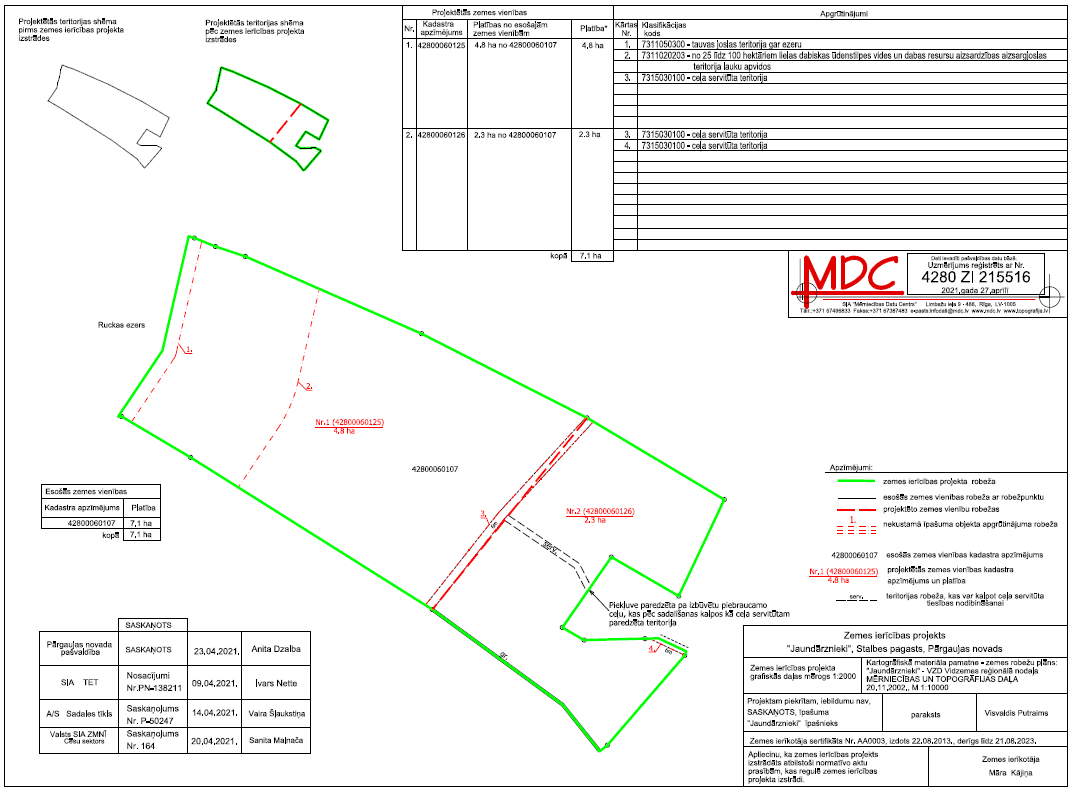 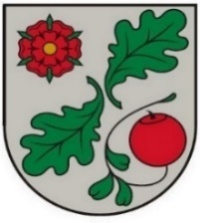                           PĀRGAUJAS NOVADA PAŠVALDĪBA			Reģistrācijas Nr. 90009116276			„Iktes”, Stalbe, Stalbes pagasts, Pārgaujas novads, LV - 4151		              Tālrunis 64134426, fakss 64127833                                           e-pasts: pargaujasnovads@pargaujasnovads.lvAPSTIPRINĀTI ar Pārgaujas novada domes 27. 05.2021.lēmumu Nr.106 (protokols Nr. 5,8. §)SAISTOŠIE NOTEIKUMI Nr. 6Par Pārgaujas novada domes 19.06.2014.  saistošo noteikumu Nr. 11 “Par sabiedrisko kārtību Pārgaujas novada pašvaldības administratīvajā teritorijā izdošanu” atzīšanu par spēku zaudējušiemIzdoti pamatojoties uz likuma “Par pašvaldībām” 41. panta pirmās daļas 1. punktu un 43. panta pirmās daļas 4. punktu         Atzīt par spēku zaudējušiem Pārgaujas novada domes 19.06.2014.  saistošos noteikumus Nr. 11 “Par sabiedrisko kārtību Pārgaujas novada pašvaldības administratīvajā teritorijā izdošanu” (protokols Nr. 7, 13.§). Domes priekšsēdētājs                            /paraksts/                                         Hardijs VENTSPaskaidrojuma rakstsSaistošajiem noteikumiem Nr. 6“Par Pārgaujas novada domes 19.06.2014.  saistošo noteikumu Nr. 11 “Par sabiedrisko kārtību Pārgaujas novada pašvaldības administratīvajā teritorijā izdošanu” atzīšanu par spēku zaudējušiem”Domes priekšsēdētājs                            /paraksts/                                         Hardijs VENTSPIELIKUMS Pārgaujas novada domes  27.05.2021. sēdes lēmumam Nr. 112(protokols Nr. 5, 14.§)IZKOPĒJUMS no https://topografija.lv/Pārgaujas novada Straupes pagasta nekustamā īpašumazemes vienība ar kadastra apzīmējumu 4282 007 0106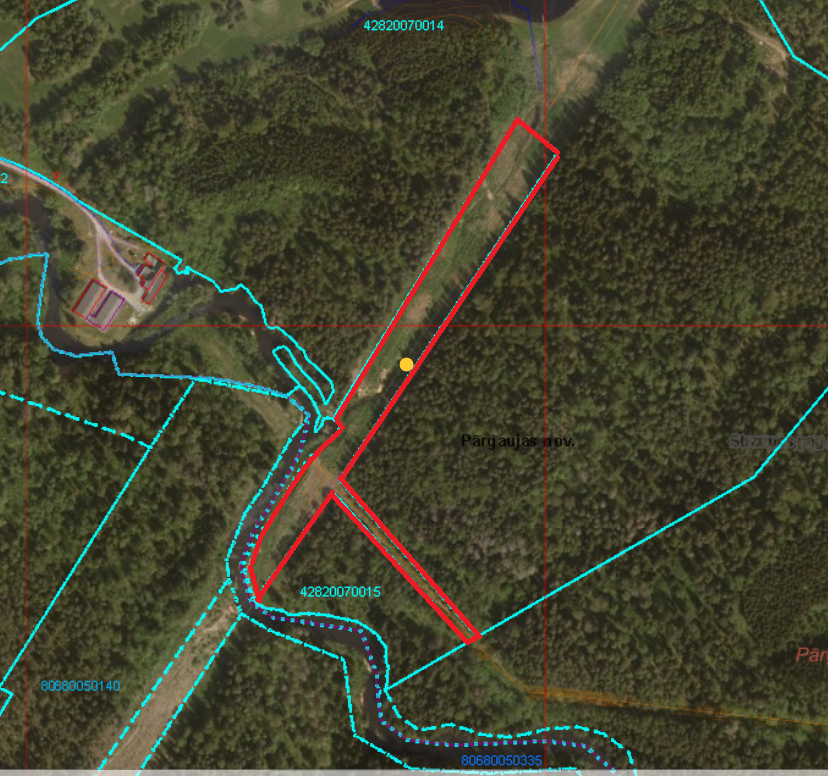 Apzīmējums: 	zemes vienība ar kadastra apzīmējumu 4282 007 0106, platība 2.32 ha (vairāk vai mazāk pēc kadastrālās uzmērīšanas).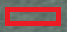  PIELIKUMS Pārgaujas novada domes  27.05.2021. sēdes lēmumam Nr. 113 (protokols Nr. 5, 15.§)                          PĀRGAUJAS NOVADA PAŠVALDĪBA			Reģistrācijas Nr. 90009116276			„Iktes”, Stalbe, Stalbes pagasts, Pārgaujas novads, LV - 4151		              Tālrunis 64134426, fakss 64127833                                           e-pasts: pargaujasnovads@pargaujasnovads.lvSaistošie noteikumi Nr. 7Grozījumi Pārgaujas novada domes 2017. gada 21.decembra  saistošajos noteikumos Nr.15 „Par sociālajiem pabalstiem Pārgaujas novadā”Izdoti saskaņā ar Sociālo pakalpojumu un
sociālās palīdzības likuma 35. panta otro un piekto daļu,
likuma "Par palīdzību dzīvokļa jautājumu risināšanā"
3. panta piekto daļu, Ministru kabineta 2009. gada 17. jūnija
noteikumiem Nr. 550 "Kārtība, kādā aprēķināms, piešķirams,
izmaksājams pabalsts garantētā minimālā ienākumu līmeņa
nodrošināšanai un slēdzama vienošanās par līdzdarbību"
13. punktu un Ministru kabineta 2005. gada 15. novembra
noteikumu Nr. 857 "Noteikumi par sociālajām garantijām
bārenim un bez vecāku gādības palikušajam bērnam,
kurš ir ārpusģimenes aprūpē, kā arī pēc ārpusģimenes
aprūpes beigām" 27., 29., 30., 31. un 31.1 punktu, 2020. gada 12. marta rīkojumu Nr. 103 "Par ārkārtējas situācijas izsludināšanu"Izdarīt Pārgaujas  novada domes 2017. gada 21. decembra saistošajos noteikumos Nr. 15 „Par sociālajiem pabalstiem Pārgaujas novadā”  (turpmāk - noteikumi) šādus grozījumus:Aizstāt visos saistošajos noteikumos   vārdus “dzīvokļa pabalsts” (attiecīgajā locījumā) ar vārdiem “mājokļa pabalsts;Izteikt IV nodaļas 8., 9. un 10. punktus šādā redakcijā:“8. Mājokļa pabalstu piešķir trūcīgām vai maznodrošinātām mājsaimniecībām”;“9. Mājokļa pabalstu aprēķina un piešķir Ministru kabineta noteiktā kārtībā”;“10. Mājokļa pabalstu izmaksā vienu reizi trīs mēnešos, izņemot mājokļa pabalstu cietā kurināmā iegādei, kuru izmaksā vienu reizi kalendārā gada laikā”.Izteikt 12.punktu šādā redakcijā:“12. Mājokļa pabalstu aprēķina un piešķir Ministru kabineta noteiktā    kārtībā”.Izslēgt Noteikumu 13. un 14.  punktu.Aizstāt saistošo noteikumu 17. punktā vārdu “dzīvokļa” ar vārdu “mājokļa”. Domes priekšsēdētājs                            /paraksts/                                         Hardijs VENTSPaskaidrojuma rakstsSaistošajiem noteikumiem Nr. 7“Grozījumi Pārgaujas novada Domes 2017. gada 21. decembra saistošajosnoteikumos Nr.15 „ Par sociālajiem pabalstiem Pārgaujas novadā”Domes priekšsēdētājs                            /paraksts/                                         Hardijs VENTS	Paskaidrojuma raksta sadaļasNorādāmā informācija1. Projekta nepieciešamības pamatojums2014. gada 19. jūnijā Pārgaujas novada dome pieņēma lēmumu “Par Saistošo noteikumu Nr. 11 “Par sabiedrisko kārtību Pārgaujas novada pašvaldības administratīvajā teritorijā izdošanu” (protokols Nr. 7, 13.§).2. Īss projekta satura izklāstsŅemot vērā, ka Saeima 2020. gada 7. maijā ir pieņēmusi “Administratīvo sodu likumu par pārkāpumiem pārvaldes, sabiedriskās kārtības un valsts valodas  lietošanas jomā” , kura mērķis ir nodrošināt pārvaldes un sabiedrisko kārtību, kā arī valsts valodas lietošanu atbilstoši normatīvajiem aktiem valsts valodas jomā un atturēt personas no pārkāpumu izdarīšanas šajās jomās, un pašvaldībai nav tiesiska pamata dublēt likuma normas, kā arī citos nozaru likumos jau ir paredzēta atbildība par pārkāpumiem, kas paredzēti šajos saistošajos noteikumos.3. Informācija par plānoto projekta ietekmi uz pašvaldības budžetuPlānotā budžeta ietvaros4. Informācija par plānoto projekta ietekmi uz uzņēmējdarbības vidi pašvaldības teritorijāUzņēmējdarbības vidi saistošie noteikumi neietekmēs.5. Informācija par administratīvajām procedūrāmSaistošie noteikumi tiks nosūtīti Vides aizsardzības un reģionālās attīstības ministrijai, tiks publicēti oficiālajā izdevumā un pašvaldības mājaslapā internetā. 6. Informācija par konsultācijām ar privātpersonāmNav organizētas. Paskaidrojuma raksta sadaļasNorādāmā informācija1. Projekta nepieciešamības pamatojumsŠobrīd Pārgaujas novada pašvaldībā ir spēkā 2017. gada 21. decembra saistošie noteikumi Nr. 15 "Par sociālajiem pabalstiem" (turpmāk - saistošie noteikumi Nr. 15).Ministru kabineta 2020.gada 17.decembra noteikumi Nr.809. “Noteikumi par mājsaimniecības materiālās situācijas izvērtēšanu un sociālās palīdzības saņemšanu” nosaka mājokļa pabalsta aprēķina un izmaksas kārtību un spēkā stāšanās laiku ar 01.07.2021.2. Īss projekta satura izklāstsNoteikumi ir nepieciešami, lai pilnveidotu sociālās palīdzības saņemšanas sistēmu Latvijā.Saistošo noteikumu projekts "Grozījumi Pārgaujas novada pašvaldības 2017. gada 21. decembra  saistošajos noteikumos Nr. 15 "Par sociālajiem pabalstiem Pārgaujas novadā" (turpmāk - Saistošie noteikumi) paredz piemērot formulu mājokļa pabalsta aprēķināšanā. 3. Informācija par plānoto projekta ietekmi uz pašvaldības budžetuSaistošo noteikumu ietekme uz pašvaldības budžetu – finanšu līdzekļi paredzēti 2021. gada budžetā.4. Informācija par plānoto projekta ietekmi uz uzņēmējdarbības vidi pašvaldības teritorijāTiešas ietekmes nav.5. Informācija par administratīvajām procedūrāmPersonas jautājumos par saistošo noteikumu piemērošanu var vērsties Pārgaujas novada pašvaldības Sociālajā dienestā. 6. Informācija par konsultācijām ar privātpersonām Konsultācijas ar privātpersonām nav veiktas. Saistošie noteikumi pēc to apstiprināšanas tiks ievietots Pārgaujas novada pašvaldības mājaslapā: www.pargaujasnovads.lv.